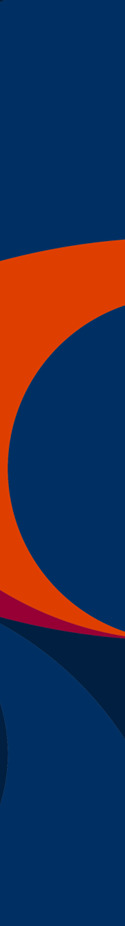 муниципальное автономное общеобразовательное учреждение города Новосибирска«Средняя общеобразовательная школа № 212»РАБОЧАЯ ПРОГРАММА УЧЕБНОГО ПРЕДМЕТА«ЛИТЕРАТУРНОЕ ЧТЕНИЕ»начального общего образования1-4 КЛАССЫ(является частью раздела 2.1 ООП НОО)Новосибирск, 2023Литературное чтениеРабочая программа учебного предмета «Литературное чтение» на уровне начального общего образования составлена на основе Требований к результатам освоения программы начального общего образования Федерального государственного образовательного стандарта начального общего образования (далее — ФГОС НОО), а также ориентирована на целевые приоритеты духовно-нравственного развития, воспитания и социализации обучающихся, сформулированные в программе воспитания МАОУ СОШ № 212. Пояснительная запискаОбщая характеристика учебного предмета «Литературное чтение»«Литературное чтение» — один из ведущих предметов начальной школы, который обеспечивает, наряду с достижением предметных результатов, становление базового умения, необходимого для успешного изучения других предметов и дальнейшего обучения, читательской грамотности и закладывает основы интеллектуального, речевого, эмоционального, духовно-нравственного развития младших школьников. Учебный предмет «Литературное чтение» призван ввести ребёнка в мир художественной литературы, обеспечить формирование навыков смыслового чтения, способов и приёмов работы с различными видами текстов и книгой, знакомство с детской литературой и с учётом этого направлен на общее и литературное развитие младшего школьника, реализацию творческих способностей обучающегося, а также на обеспечение преемственности в изучении систематического курса литературы.Цели изучения учебного предмета «Литературное чтение»Приоритетная цель обучения литературному чтению — становление грамотного читателя, мотивированного к использованию читательской деятельности как средства самообразования и саморазвития, осознающего роль чтения в успешности обучения и повседневной жизни, эмоционально откликающегося на прослушанное или прочитанное произведение. Приобретённые младшими школьниками знания, полученный опыт решения учебных задач, а также сформированность предметных и универсальных действий в процессе изучения предмета «Литературное чтение» станут фундаментом обучения в основном звене школы, а также будут востребованы в жизни.Достижение заявленной цели определяется особенностями курса литературного чтения и решением следующих задач:формирование у младших школьников положительной мотивации к систематическому чтению и слушанию художественной литературы и произведений устного народного творчества;достижение необходимого для продолжения образования уровня общего речевого развития;осознание значимости художественной литературы и произведений устного народного творчества для всестороннего развития личности человека;первоначальное представление о многообразии жанров художественных произведений и произведений устного народного творчества;овладение элементарными умениями анализа и интерпретации текста, осознанного использования при анализе текста изученных литературных понятий в соответствии с представленными предметными результатами по классам;овладение техникой смыслового чтения вслух, про себя (молча) и текстовой деятельностью, обеспечивающей понимание и использование информации для решения учебных задач.Содержание учебного предмета «Литературное чтение» раскрывает следующие направления литературного образования младшего школьника: речевая и читательская деятельности, круг чтения, творческая деятельность.В основу отбора произведений положены общедидактические принципы обучения: соответствие возрастным возможностям и особенностям восприятия обучающимися фольклорных произведений и литературных текстов; представленность в произведениях нравственно- эстетических ценностей, культурных традиций народов России, отдельных произведений выдающихся представителей мировой детской литературы.Важным    принципом     отбора     содержания     учебного     предмета«Литературное чтение» является представленность разных жанров, видов и стилей произведений, обеспечивающих формирование функциональной литературной грамотности обучающегося, а также возможность достижения метапредметных результатов, способности обучающегося воспринимать различные учебные тексты при изучении других предметов учебного плана начальной школы.Планируемые результаты включают личностные, метапредметные результаты за период обучения, а также предметные достижения младшего школьника за каждый год обучения в начальной школе.Предмет «Литературное чтение» преемственен по отношению к предмету «Литература», который изучается в основной школе.Место учебного предмета «Литературное чтение» в учебном планеОсвоение программы по предмету «Литературное чтение» в 1 классе начинается вводным интегрированным курсом «Обучение грамоте»1 (180 ч: 100 ч предмета «Русский язык» и 80 ч предмета «Литературное чтение»). После периода обучения грамоте начинается раздельное изучение предметов«Русский язык» и «Литературное чтение», на курс «Литературное чтение» в 1 классе отводится не менее 10 учебных недель (40 часов), во 2—4 классах — по 136 ч (4 ч в неделю в каждом классе).Содержание учебного предмета «Литературное чтение» 1 КЛАСССказка фольклорная (народная) и литературная (авторская). Восприятие текста произведений художественной литературы и устного народного творчества (не менее четырёх произведений). Фольклорная и литературная (авторская) сказка: сходство и различия. Реальность и волшебство в сказке. Событийная сторона сказок: последовательность событий в фольклорной (народной) и литературной (авторской) сказке. Отражение сюжета в иллюстрациях. Герои сказочных произведений. Нравственные ценности и идеи, традиции, быт, культура в русских народных и литературных (авторских) сказках, поступки, отражающие нравственные качества (отношение к природе, людям, предметам).Произведения для чтения: народные сказки о животных, например«Лисица и тетерев», «Лиса и рак», литературные (авторские) сказки, например сказка К.Д. Ушинского «Петух и собака», сказки В.Г. Сутеева«Кораблик», «Под грибом» и др. (по выбору).Произведения о детях. Понятие «тема произведения» (общее представление): чему посвящено, о чём рассказывает. Главная мысль произведения: его основная идея (чему учит? какие качества воспитывает?). Произведения одной темы, но разных жанров: рассказ, стихотворение (общее представление на примере не менее шести произведений К.Д. Ушинского, Л.Н. Толстого, Е.А. Пермяка, В.А. Осеевой, А.Л. Барто, Ю.И. Ермолаева и др.). Характеристика героя произведения, общая оценка поступков. Понимание заголовка произведения, его соотношения с содержанием произведения и его идеей. Осознание нравственно-этических понятий: друг, дружба, забота, труд, взаимопомощь.Произведения для чтения: К.Д. Ушинский. «Худо тому, кто добра не делает никому», Л.Н. Толстой. «Косточка», Е.А. Пермяк. «Торопливый ножик», В.А. Осеева. «Три товарища», А.Л. Барто. «Я — лишний», Ю.И. Ермолаев. «Лучший друг» и др. (по выбору).Произведения о родной природе. Восприятие и самостоятельное чтение произведений о природе (на примере трёх-четырёх доступных произведений А.К. Толстого, А.Н. Плещеева, Е.Ф. Трутневой, С.Я. Маршака и др.). Тема поэтических произведений: звуки и краски природы, времена года, человек и природа; Родина, природа родного края. Особенности стихотворной речи, сравнение с прозаической: рифма, ритм (практическое ознакомление). Настроение, которое рождает поэтическое произведение. Отражение нравственной идеи в произведении: любовь к Родине, природе родного края. Иллюстрация к произведению как отражение эмоционального отклика на произведение. Роль интонации при выразительном чтении. Интонационный рисунок выразительного чтения: ритм, темп, сила голоса.Устное народное творчество: малые фольклорные жанры (не менее шести произведений). Многообразие малых жанров устного народного творчества: потешка, загадка, пословица, их назначение (веселить, потешать, играть, поучать). Особенности разных малых фольклорных жанров. Потешка— игровой народный фольклор. Загадки — средство воспитания живости ума, сообразительности. Пословицы — проявление народной мудрости, средство воспитания понимания жизненных правил.Произведения для чтения: потешки, загадки, пословицы. Произведения о братьях наших меньших (три-четыре автора по выбору) — герои произведений. Цель и назначение произведений о взаимоотношениях человека и животных — воспитание добрых чувств и бережного отношения к животным. Виды текстов: художественный и научно-познавательный, их сравнение. Характеристика героя: описание его внешности, действий, нравственно-этических понятий: любовь и забота о животных.Произведения для чтения: В.В. Бианки. «Лис и Мышонок», Е.И. Чарушин. «Про Томку», М.М. Пришвин. «Ёж», Н.И. Сладков. «Лисица и Ёж» и др.Произведения о маме. Восприятие и самостоятельное чтение произведений о маме (не менее одного автора по выбору, на примере произведений Е.А. Благининой, А.Л. Барто, А.В. Митяева и др.). Осознание нравственно-этических понятий: чувство любви как привязанность одного человека к другому (матери к ребёнку, детей к матери, близким), проявление любви и заботы о родных людях.Произведения для чтения: Е.А. Благинина. «Посидим в тишине», А.Л. Барто. «Мама», А.В. Митяев. «За что я люблю маму» и др. (по выбору).Фольклорные и авторские произведения о чудесах и фантазии (не менее трёх произведений). Способность автора произведения замечать чудесное в каждом жизненном проявлении, необычное в обыкновенныхявлениях окружающего мира. Сочетание в произведении реалистических событий с необычными, сказочными, фантастическими.Произведения для чтения: Р.С. Сеф. «Чудо», В.В. Лунин. «Я видел чудо», Б.В. Заходер. «Моя Вообразилия», Ю.П. Мориц. «Сто фантазий» и др. (по выбору).Библиографическая культура (работа с детской книгой). Представление о том, что книга — источник необходимых знаний. Обложка, оглавление, иллюстрации как элементы ориентировки в книге. Умение использовать тематический каталог при выборе книг в библиотеке.УНИВЕРСАЛЬНЫЕ УЧЕБНЫЕ ДЕЙСТВИЯ (ПРОПЕДЕВТИЧЕСКИЙ УРОВЕНЬ)Изучение содержания учебного предмета «Литературное чтение» в первом классе способствует освоению на пропедевтическом уровне ряда универсальных учебных действий.Познавательные универсальные учебные действия:читать вслух целыми словами без пропусков и перестановок букв и слогов доступные по восприятию и небольшие по объёму прозаические и стихотворные произведения;понимать фактическое содержание прочитанного или прослушанного произведения;ориентироваться в терминах и понятиях: фольклор, малые фольклорные жанры, тема, идея, заголовок, содержание произведения, сказка (фольклорная и литературная), автор, герой, рассказ, стихотворение (в пределах изученного);различать и группировать произведения по жанрам (загадки, пословицы, сказки (фольклорная и литературная), стихотворение, рассказ);анализировать текст: определять тему, устанавливать последовательность событий в произведении, характеризовать героя, давать положительную или отрицательную оценку его поступкам, задавать вопросы по фактическому содержанию;сравнивать произведения по теме, настроению, которое оно вызывает.Работа с информацией:понимать, что текст произведения может быть представлен в иллюстрациях, различных видах зрительного искусства (фильм, спектакль и т. д.);соотносить иллюстрацию с текстом произведения, читать отрывки из текста, которые соответствуют иллюстрации.Коммуникативные универсальные учебные действия:читать наизусть стихотворения, соблюдать орфоэпические и пунктуационные нормы;участвовать в беседе по обсуждению прослушанного или прочитанного текста: слушать собеседника, отвечать на вопросы, высказывать своё отношение к обсуждаемой проблеме;пересказывать (устно) содержание произведения с опорой на вопросы, рисунки, предложенный план;объяснять своими словами значение изученных понятий;описывать своё настроение после слушания (чтения) стихотворений, сказок, рассказов.Регулятивные универсальные учебные действия:понимать и удерживать поставленную учебную задачу, в случае необходимости обращаться за помощью к учителю;проявлять желание самостоятельно читать, совершенствовать свой навык чтения;с небольшой помощью учителя оценивать свои успехи/ трудности в освоении читательской деятельности.Совместная деятельность:проявлять желание работать в парах, небольших группах;проявлять	культуру	взаимодействия,	терпение,	умение договариваться, ответственно выполнять свою часть работы.КЛАССО нашей Родине. Круг чтения: произведения о Родине (на примере не менее трёх произведений И.С. Никитина, Ф.П. Савинова, А.А. Прокофьева и др.). Патриотическое звучание произведений о родном крае и природе. Отражение в произведениях нравственно-этических понятий: любовь к Родине, родному краю, Отечеству. Анализ заголовка, соотнесение его с главной мыслью и идеей произведения. Отражение темы Родины в изобразительном искусстве (пейзажи И.И. Левитана, И.И. Шишкина, В.Д. Поленова и др.).Произведения для чтения: И.С. Никитин. «Русь», Ф.П. Савинов.«Родина», А.А. Прокофьев. «Родина» и др. (по выбору).Фольклор (устное народное творчество). Произведения малых жанров фольклора (потешки, считалки, пословицы, скороговорки, небылицы, загадки по выбору). Шуточные фольклорные произведения, скороговорки, небылицы. Особенности скороговорок, их роль в речи. Игра со словом,«перевёртыш событий» как основа построения небылиц. Ритм и счёт какосновные средства выразительности и построения считалки. Народные песни, их особенности. Загадка как жанр фольклора, тематические группы загадок. Сказка — выражение народной мудрости, нравственная идея фольклорных сказок. Особенности сказок разного вида (о животных, бытовые, волшебные). Особенности сказок о животных: сказки народов России. Бытовая сказка: герои, место действия, особенности построения и языка. Диалог в сказке. Понятие о волшебной сказке (общее представление): наличие присказки, постоянные эпитеты, волшебные герои. Фольклорные произведения народов России: отражение в сказках народного быта и культуры.Произведения для чтения: потешки, считалки, пословицы, скороговорки, загадки, народные песни, русская народная сказка «Каша из топора», русская народная сказка «У страха глаза велики», русская народная сказка «Зимовье зверей», русская народная сказка «Снегурочка», сказки народов России (1—2 произведения) и др.Звуки и краски родной природы в разные времена года. Тема природы в разные времена года (осень, зима, весна, лето) в произведениях литературы (по выбору, не менее пяти авторов). Эстетическое восприятие явлений природы (звуки, краски времён года). Средства выразительности при описании природы: сравнение и эпитет. Настроение, которое создаёт пейзажная лирика. Отражение темы «Времена года» в картинах художников (на примере пейзажей И.И. Левитана, В.Д. Поленова, А.И. Куинджи, И.И. Шишкина и др.) и музыкальных произведениях (например, произведения П.И. Чайковского, А. Вивальди и др.).Произведения для чтения: А.С. Пушкин. «Уж небо осенью дышало…»,«Вот север, тучи нагоняя…», А.А. Плещеев. «Осень», А.К. Толстой. «Осень. Обсыпается весь наш бедный сад…», М.М. Пришвин. «Осеннее утро», Г.А. Скребицкий. «Четыре художника», Ф.И. Тютчев. «Чародейкою Зимою»,«Зима недаром злится», И.С. Соколов-Микитов. «Зима в лесу», С.А. Есенин.«Поёт зима — аукает…», И.З. Суриков. «Лето» и др.О детях и дружбе. Круг чтения: тема дружбы в художественном произведении (расширение круга чтения: не менее четырёх произведений) Н.Н. Носова, В.А. Осеевой, В.Ю. Драгунского, В.В. Лунина и др. Отражение в произведениях нравственно- этических понятий: дружба, терпение, уважение, помощь друг другу. Главная мысль произведения (идея). Герой произведения (введение понятия «главный герой»), его характеристика (портрет), оценка поступков.Произведения для чтения: Л.Н. Толстой. «Филиппок», Е.А. Пермяк.«Две пословицы», Ю.И. Ермолаев. «Два пирожных», В.А. Осеева. «Синие листья», Н.Н. Носов. «На горке», «Заплатка», А.Л. Барто. «Катя», В.В. Лунин. «Я и Вовка», В.Ю. Драгунский. «Тайное становится явным» и др. (по выбору).Мир сказок. Фольклорная (народная) и литературная (авторская) сказка: «бродячие» сюжеты (произведения по выбору, не менее четырёх). Фольклорная основа авторских сказок: сравнение сюжетов, героев, особенностей языка. Составление плана произведения: части текста, их главные темы. Иллюстрации, их значение в раскрытии содержания произведения.Произведения для чтения: народная сказка «Золотая рыбка», А.С. Пушкин. «Сказка о рыбаке и рыбке», народная сказка «Морозко», В.Ф. Одоевский. «Мороз Иванович», В.И. Даль. «Девочка Снегурочка» и др.О братьях наших меньших. Жанровое многообразие произведений о животных (песни, загадки, сказки, басни, рассказы, стихотворения; произведения по выбору, не менее пяти авторов). Дружба людей и животныхтема литературы (произведения Е.И. Чарушина, В.В. Бианки, С.В. Михалкова, Б.С. Житкова, М.М. Пришвина и др.). Отражение образов животных в фольклоре (русские народные песни, загадки, сказки). Герои стихотворных и прозаических произведений о животных. Описание животных в художественном и научно-познавательном тексте. Нравственно- этические понятия: отношение человека к животным (любовь и забота). Особенности басни как жанра литературы, прозаические и стихотворные басни (на примере произведений И.А. Крылова, Л.Н. Толстого). Мораль басни как нравственный урок (поучение). Знакомство с художниками- иллюстраторами, анималистами (без использования термина): Е.И. Чарушин, В.В. Бианки.Произведения для чтения: И.А. Крылов. «Лебедь, Щука и Рак», Л.Н. Толстой. «Лев и мышь», М.М. Пришвин. «Ребята и утята», Б.С. Житков.«Храбрый   утёнок»,   В.Д.   Берестов.   «Кошкин   щенок»,   В.В.   Бианки.«Музыкант», Е.И. Чарушин. «Страшный рассказ», С.В. Михалков «Мой щенок» и др. (по выбору).О наших близких, о семье. Тема семьи, детства, взаимоотношений взрослых и детей в творчестве писателей и фольклорных произведениях (по выбору). Отражение нравственных семейных ценностей в произведениях о семье: любовь и сопереживание, уважение и внимание к старшему поколению, радость общения и защищённость в семье. Тема художественных произведений: Международный женский день, День Победы.Произведения для чтения: Л.Н. Толстой. «Отец и сыновья», А.А. Плещеев. «Песня матери», В.А. Осеева. «Сыновья», С.В. Михалков. «Быль для детей», С.А. Баруздин. «Салют» и др. (по выбору).Зарубежная литература. Круг чтения: литературная (авторская) сказка (не менее двух произведений): зарубежные писатели-сказочники (Ш. Перро, Х.-К. Андерсен и др.). Характеристика авторской сказки: герои, особенности построения и языка. Сходство тем и сюжетов сказок разных народов. Составление плана художественного произведения: части текста, их главные темы. Иллюстрации, их значение в раскрытии содержания произведения.Произведения для чтения: Ш.Перро. «Кот в сапогах», Х.‑К. Андерсен.«Пятеро из одного стручка» и др. (по выбору).Библиографическая культура (работа с детской книгой, справочной литературой). Книга как источник необходимых знаний. Элементы книги: содержание или оглавление, аннотация, иллюстрация. Выбор книг на основе рекомендательного списка, тематические картотеки библиотеки. Книга учебная, художественная, справочная.УНИВЕРСАЛЬНЫЕ УЧЕБНЫЕ ДЕЙСТВИЯ (ПРОПЕДЕВТИЧЕСКИЙ УРОВЕНЬ)Изучение содержания учебного предмета «Литературное чтение» во втором классе способствует освоению на пропедевтическом уровне ряда универсальных учебных действий.Познавательные универсальные учебные действия:читать вслух целыми словами без пропусков и перестановок букв и слогов доступные по восприятию и небольшие по объёму прозаические и стихотворные произведения (без отметочного оценивания);сравнивать и группировать различные произведения по теме (о Родине, о родной природе, о детях и для детей, о животных, о семье, о чудесах и превращениях), по жанрам (произведения устного народного творчества, сказка (фольклорная и литературная), рассказ, басня, стихотворение);характеризовать (кратко) особенности жанров (произведения устного народного творчества, литературная сказка, рассказ, басня, стихотворение);анализировать текст сказки, рассказа, басни: определять тему, главную мысль произведения, находить в тексте слова, подтверждающие характеристику героя, оценивать его поступки, сравнивать героев по предложенному алгоритму, устанавливать последовательность событий (действий) в сказке и рассказе;анализировать текст стихотворения: называть особенности жанра (ритм, рифма), находить в тексте сравнения, эпитеты, слова в переносном значении, объяснять значение незнакомого слова с опорой на контекст и по словарю.Работа с информацией:соотносить иллюстрации с текстом произведения;ориентироваться в содержании книги, каталоге, выбирать книгу по автору, каталогу на основе рекомендованного списка;по информации, представленной в оглавлении, в иллюстрациях предполагать тему и содержание книги;пользоваться словарями для уточнения значения незнакомого слова.Коммуникативные универсальные учебные действия:участвовать в диалоге: отвечать на вопросы, кратко объяснять свои ответы, дополнять ответы других участников, составлять свои вопросы и высказывания на заданную тему;пересказывать подробно и выборочно прочитанное произведение;обсуждать (в парах, группах) содержание текста, формулировать (устно) простые выводы на основе прочитанного/прослушанного произведения;описывать (устно) картины природы;сочинять по аналогии с прочитанным (загадки, рассказы, небольшие сказки);участвовать в инсценировках и драматизации отрывков из художественных произведений.Регулятивные универсальные учебные действия:оценивать	своё	эмоциональное	состояние,	возникшее	при прочтении/слушании произведения;удерживать	в	памяти	последовательность	событий прослушанного/прочитанного текста;контролировать выполнение поставленной учебной задачи при чтении/слушании произведения;проверять (по образцу) выполнение поставленной учебной задачи.Совместная деятельность:выбирать себе партнёров по совместной деятельности;распределять	работу,	договариваться,	приходить	к	общему решению, отвечать за общий результат работы.КЛАССО Родине и её истории. Любовь к Родине и её история — важные темы произведений литературы (произведения одного-двух авторов по выбору). Чувство любви к Родине, сопричастность к прошлому и настоящему своей страны и родного края — главные идеи, нравственные ценности, выраженные в произведениях о Родине. Образ Родины в стихотворных и прозаических произведениях писателей и поэтов ХIХ и ХХ веков. Осознание нравственно-этических понятий: любовь к родной стороне, малой родине, гордость за красоту и величие своей Отчизны. Роль и особенности заголовка произведения. Репродукции картин как иллюстрации к произведениям о Родине. Использование средств выразительности при чтении вслух: интонация, темп, ритм, логические ударения.Произведения для чтения: К.Д. Ушинский. «Наше Отечество», М.М. Пришвин. «Моя Родина», С.А. Васильев. «Россия», Н.П. Кончаловская.«Наша древняя столица» (отрывки) и др. (по выбору).Фольклор (устное народное творчество). Круг чтения: малые жанры фольклора (пословицы, потешки, считалки, небылицы, скороговорки, загадки; по выбору). Знакомство с видами загадок. Пословицы народов России (значение, характеристика, нравственная основа). Книги и словари, созданные В.И. Далем. Активный словарь устной речи: использование образных слов, пословиц и поговорок, крылатых выражений. Нравственные ценности в фольклорных произведениях народов России.Фольклорная сказка как отражение общечеловеческих ценностей и нравственных правил. Виды сказок (о животных, бытовые, волшебные). Художественные особенности сказок: построение (композиция), язык (лексика). Характеристика героя, волшебные помощники, иллюстрация как отражение сюжета волшебной сказки (например, картины В.М. Васнецова, иллюстрации Ю.А. Васнецова, И.Я. Билибина, В.М. Конашевича). Отражение в сказках народного быта и культуры. Составление плана сказки.Круг чтения: народная песня. Чувства, которые рождают песни, темы песен. Описание картин природы как способ рассказать в песне о родной земле. Былина как народный песенный сказ о важном историческом событии. Фольклорные особенности жанра былин: язык (напевность исполнения, выразительность), характеристика главного героя (где жил, чем занимался, какими качествами обладал). Характеристика былин как героического песенного сказа, их особенности (тема, язык). Язык былин, устаревшие слова, их место в былине и представление в современной лексике. Репродукции картин как иллюстрации к эпизодам фольклорного произведения.Произведения для чтения: малые жанры фольклора, русская народная сказка «Иван-царевич и серый волк», былина об Илье Муромце и др. (по выбору).Творчество А.С. Пушкина. А.С. Пушкин — великий русский поэт. Лирические произведения А.С. Пушкина: средства художественной выразительности (сравнение, эпитет); рифма, ритм. Литературные сказки А.С. Пушкина в стихах (по выбору, например, «Сказка о царе Салтане, о сыне его славном и могучем богатыре князе Гвидоне Салтановиче и о прекрасной царевне Лебеди»). Нравственный смысл произведения, структура сказочного текста, особенности сюжета, приём повтора как основа изменения сюжета. Связь пушкинских сказок с фольклорными. Положительные и отрицательные герои, волшебные помощники, язык авторской сказки. И.Я. Билибин — иллюстратор сказок А.С. Пушкина.Произведения для чтения: А.С. Пушкин. «Сказка о царе Салтане, о сыне его славном и могучем богатыре князе Гвидоне Салтановиче и о прекрасной царевне Лебеди», «В тот год осенняя погода…», «Опрятней модного паркета…» и др. (по выбору).Творчество И.А. Крылова. Басня — произведение-поучение, которое помогает увидеть свои и чужие недостатки. Иносказание в баснях. И.А. Крылов — великий русский баснописец. Басни И.А. Крылова (не менее двух): назначение, темы и герои, особенности языка. Явная и скрытая мораль басен. Использование крылатых выражений в речи.Произведения для чтения: И.А. Крылов. «Ворона и Лисица», «Лисица и виноград», «Мартышка и очки» и др. (по выбору).Картины природы в произведениях поэтов и писателей ХIХ—ХХ веков. Лирические произведения как способ передачи чувств людей, автора. Картины природы в произведениях поэтов и писателей (не менее пяти авторов по выбору): Ф.И. Тютчев, А.А. Фет, А.Н. Майков, Н.А. Некрасов, А.А. Блок, С.А. Есенин, И.А. Бунин, А.П. Чехов, К.Г. Паустовский и др. Чувства, вызываемые лирическими произведениями. Средства выразительности в произведениях лирики: эпитеты, синонимы, антонимы, сравнения. Звукопись, её выразительное значение. Олицетворение как одно из средств выразительности лирического произведения. Живописные полотна как иллюстрация к лирическому произведению: пейзаж. Сравнение средств создания пейзажа в тексте-описании (эпитеты, сравнения, олицетворения), в изобразительном искусстве (цвет, композиция), в произведениях музыкального искусства (тон, темп, мелодия).Произведения для чтения: Ф.И. Тютчев. «Есть в осени первоначальной…», А.А. Фет. «Кот поёт, глаза прищуря», «Мама! Глянь-каиз окошка…», А.Н. Майков. «Осень», С.А. Есенин. «Берёза», Н.А. Некрасов.«Железная дорога» (отрывок), А.А. Блок. «Ворона», И.А. Бунин. «Первый снег» и др. (по выбору).Творчество Л.Н. Толстого. Жанровое многообразие произведений Л.Н. Толстого: сказки, рассказы, басни, быль (не менее трёх произведений). Рассказ как повествование: связь содержания с реальным событием. Структурные части произведения (композиция): начало, завязка действия, кульминация, развязка. Эпизод как часть рассказа. Различные виды планов. Сюжет рассказа: основные события, главные герои, действующие лица, различение рассказчика и автора произведения. Художественные особенности текста-описания, текста-рассуждения.Произведения   для    чтения:    Л.Н.Толстой.    «Лебеди»,    «Зайцы»,«Прыжок», «Акула» и др.Литературная сказка. Литературная сказка русских писателей (не менее двух). Круг чтения: произведения В.М. Гаршина, М. Горького, И.С. Соколова-Микитова и др. Особенности авторских сказок (сюжет, язык, герои). Составление аннотации.Произведения для чтения: В.М. Гаршин. «Лягушка-путешественница», И.С. Соколов-Микитов. «Листопадничек», М. Горький. «Случай с Евсейкой» и др. (по выбору).Произведения о взаимоотношениях человека и животных. Человек и его отношения с животными: верность, преданность, забота и любовь. Круг чтения (по выбору, не менее четырёх произведений): произведения Д.Н. Мамина-Сибиряка, К.Г. Паустовского, М.М. Пришвина, Б.С. Житкова. Особенности рассказа: тема, герои, реальность событий, композиция, объекты описания (портрет героя, описание интерьера).Произведения для чтения: Б.С. Житков. «Про обезьянку», К.Г. Паустовский. «Барсучий нос», «Кот Варюга», Д.Н. Мамин-Сибиряк.«Приёмыш», А.И. Куприн. «Барбос и Жулька» и др. (по выбору).Произведения о детях. Дети — герои произведений: раскрытие тем«Разные детские судьбы», «Дети на войне». Отличие автора от героя и рассказчика. Герой художественного произведения: время и место проживания, особенности внешнего вида и характера. Историческая обстановка как фон создания произведения: судьбы крестьянских детей, дети на войне (произведения по выбору двух-трёх авторов). Основные события сюжета, отношение к ним героев произведения. Оценка нравственных качеств, проявляющихся в военное время.Произведения для чтения: Л. Пантелеев. «На ялике», А. Гайдар.«Тимур и его команда» (отрывки), Л. Кассиль и др. (по выбору).Юмористические произведения. Комичность как основа сюжета. Герой юмористического произведения. Средства выразительности текста юмористического содержания: преувеличение. Авторы юмористических рассказов (не менее двух произведений): М.М. Зощенко, Н.Н. Носов, В.Ю. Драгунский и др. (по выбору).Произведения для чтения: В.Ю. Драгунский. «Денискины рассказы» (1—2 произведения), Н.Н. Носов. «Весёлая семейка» (1—2 рассказа из цикла) и др. (по выбору).Зарубежная литература. Круг чтения (произведения двух-трёх авторов по выбору): литературные сказки Ш. Перро, Х.‑К. Андерсена, Р. Киплинга. Особенности авторских сказок (сюжет, язык, герои). Рассказы зарубежных писателей о животных. Известные переводчики зарубежной литературы: С.Я. Маршак, К.И. Чуковский, Б.В. Заходер.Произведения для чтения: Х.-К. Андерсен. «Гадкий утёнок», Ш. Перро.«Подарок феи» и др. (по выбору).Библиографическая культура (работа с детской книгой и справочной литературой). Ценность чтения художественной литературы и фольклора, осознание важности читательской деятельности. Использование с учётом учебных задач аппарата издания (обложка, оглавление, аннотация, предисловие, иллюстрации). Правила юного читателя. Книга как особый вид искусства. Общее представление о первых книгах на Руси, знакомство с рукописными книгами.Литературное чтение на родном (русском) языке.Мир     детства.      (Произведения,      отражающие      первый      опыт«писательства». Пословицы о доброте. Произведения, отражающие представление о доброте как нравственно-этической ценности, значимой для национального русского сознания. Пословицы о совести. Произведения, отражающие представление о совести как нравственно-этической ценности, значимой для национального русского сознания. Произведения, отражающие традиционные представления о семейных ценностях. Произведения, отражающие значение мечты и фантазии для взросления, взаимодействие мира реального и мира фантастического).Россия – Родина моя. (Произведения о выдающихся представителях русского народа. Произведения о праздниках, значимых для русской культуры: Рождестве, Пасхе. Поэтические представления русского народа о лесе, реке, тумане; отражение этих представлений в фольклоре и их развитие в русской поэзии и прозе).УНИВЕРСАЛЬНЫЕ УЧЕБНЫЕ ДЕЙСТВИЯ(ПРОПЕДЕВТИЧЕСКИЙ УРОВЕНЬ)Изучение содержания учебного предмета «Литературное чтение» в третьем классе способствует освоению ряда универсальных учебных действий.Познавательные универсальные учебные действия:читать доступные по восприятию и небольшие по объёму прозаические и стихотворные произведения (без отметочного оценивания);различать сказочные и реалистические, лирические и эпические, народные и авторские произведения;анализировать текст: обосновывать принадлежность к жанру, определять тему и главную мысль, делить текст на части, озаглавливать их, находить в тексте заданный эпизод, определять композицию произведения, характеризовать героя;конструировать план текста, дополнять и восстанавливать нарушенную последовательность;сравнивать произведения, относящиеся к одной теме, но разным жанрам; произведения одного жанра, но разной тематики;исследовать текст: находить описания в произведениях разных жанров (портрет, пейзаж, интерьер).Работа с информацией:сравнивать информацию словесную (текст), графическую/ изобразительную (иллюстрация), звуковую (музыкальное произведение);подбирать иллюстрации к тексту, соотносить произведения литературы и изобразительного искусства по тематике, настроению, средствам выразительности;выбирать книгу в библиотеке в соответствии с учебной задачей; составлять аннотацию.Коммуникативные универсальные учебные действия:читать текст с разными интонациями, передавая своё отношение к событиям, героям произведения;формулировать вопросы по основным событиям текста;пересказывать текст (подробно, выборочно, с изменением лица);выразительно	исполнять	стихотворное	произведение,	создавая соответствующее настроение;сочинять простые истории (сказки, рассказы) по аналогии.Регулятивные универсальные учебные действия:принимать цель чтения, удерживать её в памяти, использовать в зависимости от учебной задачи вид чтения, контролировать реализацию поставленной задачи чтения;оценивать качество своего восприятия текста на слух;выполнять действия контроля/самоконтроля и оценки процесса и результата деятельности, при необходимости вносить коррективы в выполняемые действия.Совместная деятельность:участвовать в совместной деятельности: выполнять роли лидера, подчинённого, соблюдать равноправие и дружелюбие;в коллективной театрализованной деятельности читать по ролям, инсценировать/драматизировать несложные произведения фольклора и художественной литературы; выбирать роль, договариваться о манере её исполнения в соответствии с общим замыслом;осуществлять взаимопомощь, проявлять ответственность при выполнении своей части работы, оценивать свой вклад в общее дело.КЛАССО Родине, героические страницы истории. Наше Отечество, образ родной земли в стихотворных и прозаических произведениях писателей и поэтов ХIХ и ХХ веков (по выбору, не менее четырёх, например, произведения С.Т. Романовского, А.Т. Твардовского, С.Д. Дрожжина, В.М. Пескова и др.). Представление о проявлении любви к родной земле в литературе разных народов (на примере писателей родного края, представителей разных народов России). Страницы истории России, великие люди и события: образы Александра Невского, Михаила Кутузова и других выдающихся защитников Отечества в литературе для детей. Отражение нравственной идеи: любовь к Родине. Героическое прошлое России, тема Великой Отечественной войны в произведениях литературы (на примере рассказов Л.А. Кассиля, С.П. Алексеева). Осознание понятий: поступок, подвиг.Круг чтения: народная и авторская песня: понятие исторической песни, знакомство с песнями на тему Великой Отечественной войны (2—3 произведения по выбору).Произведения для чтения: С.Д. Дрожжин. «Родине», В.М. Песков.«Родине», А.Т. Твардовский. «О Родине большой и малой» (отрывок), С.Т. Романовский. «Ледовое побоище», С.П. Алексеев (1—2 рассказа военно- исторической тематики) и др. (по выбору).Фольклор (устное народное творчество). Фольклор как народная духовная культура (произведения по выбору). Многообразие видов фольклора: словесный, музыкальный, обрядовый (календарный). Культурное значение фольклора для появления художественной литературы. Малые жанры фольклора (назначение, сравнение, классификация). Собиратели фольклора (А.Н. Афанасьев, В.И. Даль). Виды сказок: о животных, бытовые, волшебные. Отражение в произведениях фольклора нравственных ценностей, быта и культуры народов мира. Сходство фольклорных произведений разных народов по тематике, художественным образам и форме («бродячие» сюжеты).Круг чтения: былина как эпическая песня о героическом событии. Герой былины — защитник страны. Образы русских богатырей: Ильи Муромца, Алёши Поповича, Добрыни Никитича, Никиты Кожемяки (где жил, чем занимался, какими качествами обладал). Средства художественной выразительности в былине: устойчивые выражения, повторы, гипербола. Устаревшие слова, их место в былине и представление в современной лексике. Народные былинно-сказочные темы в творчестве художника В. М. Васнецова.Произведения для чтения: произведения малых жанров фольклора, народные сказки (2—3 сказки по выбору), сказки народов России (2—3 сказки по выбору), былины из цикла об Илье Муромце, Алёше Поповиче, Добрыне Никитиче (1—2 по выбору).Творчество А.С. Пушкина. Картины природы в лирических произведениях А.С. Пушкина. Средства художественной выразительности в стихотворном произведении (сравнение, эпитет, олицетворение, метафора) на примере 2—3 произведений. Литературные сказки А.С. Пушкина в стихах: «Сказка о мёртвой царевне и о семи богатырях». Фольклорная основа авторской сказки. Положительные и отрицательные герои, волшебные помощники, язык авторской сказки.Произведения для чтения: А.С. Пушкин. «Сказка о мёртвой царевне и о семи богатырях», «Няне», «Осень» (отрывки), «Зимняя дорога» и др.Творчество И. А. Крылова. Представление о басне как лиро-эпическом жанре. Круг чтения: басни на примере произведений И.А. Крылова, И.И. Хемницера, Л.Н. Толстого, С.В. Михалкова. Басни стихотворные и прозаические (не менее трёх). Развитие событий в басне, её герои (положительные, отрицательные). Аллегория в баснях. Сравнение басен: назначение, темы и герои, особенности языка.Произведения	для	чтения:	И.А.	Крылов.	«Стрекоза	и	муравей»,«Квартет», И.И. Хемницер. «Стрекоза», Л.Н. Толстой. «Стрекоза и муравей» и др.Творчество М.Ю. Лермонтова. Круг чтения: лирические произведения М.Ю. Лермонтова (не менее трёх). Средства художественной выразительности (сравнение, эпитет, олицетворение); рифма, ритм. Метафора как «свёрнутое» сравнение. Строфа как элемент композиции стихотворения. Переносное значение слов в метафоре. Метафора в стихотворениях М.Ю. Лермонтова. Произведения для чтения: М.Ю. Лермонтов. «Утёс», «Парус», «Москва, Москва! …Люблю тебя как сын…» и др.Литературная сказка. Тематика авторских стихотворных сказок (две- три по выбору). Герои литературных сказок (произведения П.П. Ершова, П.П. Бажова, С.Т. Аксакова, С.Я. Маршака и др.). Связь литературной сказки с фольклорной: народная речь как особенность авторской сказки. Иллюстрации в сказке: назначение, особенности.Произведения для чтения: П.П. Бажов. «Серебряное копытце», П.П. Ершов. «Конёк-горбунок», С.Т. Аксаков. «Аленький цветочек» и др.Картины природы в творчестве поэтов и писателей ХIХ—ХХ веков. Лирика, лирические произведения как описание в стихотворной форме чувств поэта, связанных с наблюдениями, описаниями природы. Круг чтения: лирические произведения поэтов и писателей (не менее пяти авторов по выбору): В.А. Жуковский, И.С. Никитин, Е.А. Баратынский, Ф.И. Тютчев, А.А. Фет, Н.А. Некрасов, И.А. Бунин, А.А. Блок, К.Д. Бальмонт и др. Темы стихотворных произведений, герой лирического произведения. Авторские приёмы создания художественного образа в лирике. Средства выразительности в произведениях лирики: эпитеты, синонимы, антонимы, сравнения, олицетворения, метафоры. Репродукция картины как иллюстрация к лирическому произведению.Произведения для чтения: В.А. Жуковский. «Загадка», И.С. Никитин.«В синем небе плывут над полями…», Ф.И. Тютчев. «Как неожиданно и ярко», А.А. Фет. «Весенний дождь», Е.А. Баратынский. «Весна, весна! Как воздух чист»...», И.А. Бунин. «Листопад» (отрывки) и др. (по выбору).Творчество Л.Н. Толстого. Круг чтения (не менее трёх произведений): рассказ (художественный и научно-познавательный), сказки, басни, быль. Повесть как эпический жанр (общее представление). Значение реальных жизненных ситуаций в создании рассказа, повести. Отрывки из автобиографической повести Л.Н. Толстого «Детство». Особенностихудожественного текста-описания: пейзаж, портрет героя, интерьер. Примеры текста-рассуждения в рассказах Л.Н. Толстого.Произведения для чтения: Л.Н. Толстой. «Детство» (отдельные главы),«Русак», «Черепаха» и др. (по выбору).Произведения о животных и родной природе. Взаимоотношения человека и животных, защита и охрана природы как тема произведений литературы. Круг чтения (не менее трёх авторов): на примере произведений А.И. Куприна, В.П. Астафьева, К.Г. Паустовского, М.М. Пришвина, Ю.И. Коваля и др.Произведения для чтения: В.П. Астафьев. «Капалуха», М.М. Пришвин. «Выскочка», С.А Есенин. «Лебёдушка», К.Г. Паустовский.«Корзина с еловыми шишками» и др. (по выбору).Произведения о детях. Тематика произведений о детях, их жизни, играх и занятиях, взаимоотношениях со взрослыми и сверстниками (на примере произведений не менее трёх авторов): А.П. Чехова, Б.С. Житкова, Н.Г. Гарина-Михайловского, В.В. Крапивина и др. Словесный портрет героя как его характеристика. Авторский способ выражения главной мысли. Основные события сюжета, отношение к ним героев.Произведения для чтения: А.П. Чехов. «Мальчики», Н.Г. Гарин- Михайловский. «Детство Тёмы» (отдельные главы), М.М. Зощенко. «Лёля и Минька» (1—2 рассказа из цикла), К.Г. Паустовский. «Корзина с еловыми шишками» и др.Пьеса. Знакомство с новым жанром пьесой-сказкой. Пьеса — произведение литературы и театрального искусства (одна по выбору). Пьеса как жанр драматического произведения.Пьеса и сказка: драматическое и эпическое произведения. Авторские ремарки: назначение, содержание.Произведения для чтения: С.Я. Маршак. «Двенадцать месяцев» и др.Юмористические произведения. Круг чтения (не менее двух произведений по выбору): юмористические произведения на примере рассказов М.М. Зощенко, В.Ю. Драгунского, Н.Н. Носова, В.В. Голявкина. Герои юмористических произведений. Средства выразительности текста юмористического содержания: гипербола. Юмористические произведения в кино и театре.Произведения для чтения: В.Ю. Драгунский. «Денискины рассказы» (1—2 произведения по выбору), Н.Н. Носов. «Витя Малеев в школе и дома» (отдельные главы) и др.Зарубежная литература. Расширение круга чтения произведений зарубежных писателей. Литературные сказки Ш. Перро, Х.-К. Андерсена, братьев Гримм и др. (по выбору). Приключенческая литература: произведения Дж. Свифта, Марка Твена.Произведения   для    чтения:    Х.-К.    Андерсен.    «Дикие    лебеди»,«Русалочка», Дж. Свифт. «Приключения Гулливера» (отдельные главы), Марк Твен. «Том Сойер» (отдельные главы) и др. (по выбору).Библиографическая культура (работа с детской книгой и справочной литературой). Польза чтения и книги: книга — друг и учитель. Правила читателя и способы выбора книги (тематический, систематический каталог). Виды информации в книге: научная, художественная, справочно- иллюстративный материал. Типы книг (изданий): книга-произведение, книга- сборник, собрание сочинений, периодическая печать, справочные издания. Работа с источниками периодической печати.Литературное чтение на родном (русском) языке.Мир детства. (Произведения, отражающие ценность чтения в жизни человека, роль книги в становлении личности. Пословицы о скромности. Произведения, отражающие традиционные представления о скромности как черте характера. Произведения, отражающие традиционные представления о милосердии, сострадании, сопереживании, чуткости, любви как нравственно-этических ценностях, значимых для национального русского сознания. Произведения, раскрывающие картины мира русского детства в разные исторические эпохи: взросление, особенности отношений с окружающим миром, взрослыми и сверстниками. Отражение в произведениях фантастики проблем реального мира).Россия – Родина моя. (Произведения о выдающихся представителях русского народа. Произведения, отражающие любовь к Родине; красоту различных уголков родной земли. Поэтические представления русского народа о ветре, морозе, грозе; отражение этих представлений в фольклоре и их развитие в русской поэзии и прозе).УНИВЕРСАЛЬНЫЕ УЧЕБНЫЕ ДЕЙСТВИЯ (ПРОПЕДЕВТИЧЕСКИЙ УРОВЕНЬ)Изучение содержания учебного предмета «Литературное чтение» в четвёртом классе способствует освоению ряда универсальных учебных действий.Познавательные универсальные учебные действия:читать вслух целыми словами без пропусков и перестановок букв и слогов доступные по восприятию и небольшие по объёму прозаические и стихотворные произведения (без отметочного оценивания);читать про себя (молча), оценивать своё чтение с точки зрения понимания и запоминания текста;анализировать текст: определять главную мысль, обосновывать принадлежность к жанру, определять тему и главную мысль, находить в тексте заданный эпизод, устанавливать взаимосвязь между событиями, эпизодами текста;характеризовать героя и давать оценку его поступкам; сравнивать героев одного произведения по предложенным критериям, самостоятельно выбирать критерий сопоставления героев, их поступков (по контрасту или аналогии);составлять план (вопросный, номинативный, цитатный) текста, дополнять и восстанавливать нарушенную последовательность;исследовать текст: находить средства художественной выразительности (сравнение, эпитет, олицетворение, метафора), описания в произведениях разных жанров (пейзаж, интерьер), выявлять особенности стихотворного текста (ритм, рифма, строфа).Работа с текстом:использовать	справочную	информацию	для	получения дополнительной информации в соответствии с учебной задачей;характеризовать книгу по её элементам (обложка, оглавление, аннотация, предисловие, иллюстрации, примечания и др.);выбирать книгу в библиотеке в соответствии с учебной задачей; составлять аннотацию.Коммуникативные универсальные учебные действия:соблюдать правила речевого этикета в учебном диалоге, отвечать и задавать вопросы к учебным и художественным текстам;пересказывать текст в соответствии с учебной задачей;рассказывать о тематике детской литературы, о любимом писателе и его произведениях;оценивать мнение авторов о героях и своё отношение к ним;использовать	элементы	импровизации	при	исполнении фольклорных произведений;сочинять небольшие тексты повествовательного и описательного характера по наблюдениям, на заданную тему.Регулятивные универсальные учебные действия:понимать значение чтения для самообразования и саморазвития; самостоятельно организовывать читательскую деятельность во время досуга;определять цель выразительного исполнения и работы с текстом;оценивать выступление (своё и одноклассников) с точки зрения передачи настроения, особенностей произведения и героев;осуществлять контроль процесса и результата деятельности, устанавливать причины возникших ошибок и трудностей, проявлять способность предвидеть их в предстоящей работе.Совместная деятельность:участвовать в театрализованной деятельности: инсценировании и драматизации (читать по ролям, разыгрывать сценки); соблюдать правила взаимодействия;ответственно относиться к своим обязанностям в процессе совместной деятельности, оценивать свой вклад в общее дело.Планируемые результаты освоения учебного предмета «Литературное чтение»ЛИЧНОСТНЫЕ РЕЗУЛЬТАТЫЛичностные результаты освоения программы предмета «Литературное чтение» достигаются в процессе единства учебной и воспитательной деятельности, обеспечивающей позитивную динамику развития личности младшего школьника, ориентированную на процессы самопознания, саморазвития и самовоспитания. Личностные результаты освоения программы предмета «Литературное чтение» отражают освоение младшими школьниками социально значимых норм и отношений, развитие позитивного отношения обучающихся к общественным, традиционным, социокультурным и духовно-нравственным ценностям, приобретение опыта применения сформированных представлений и отношений на практике.Гражданско-патриотическое воспитание:становление ценностного отношения к своей Родине — России, малой родине, проявление интереса к изучению родного языка, истории и культуре Российской Федерации, понимание естественной связи прошлого и настоящего в культуре общества;осознание своей этнокультурной и российской гражданской идентичности, сопричастности к прошлому, настоящему и будущему своей страны и родного края, проявление уважения к традициям и культуре своего и других народов в процессе восприятия и анализа произведенийвыдающихся представителей русской литературы и творчества народов России;первоначальные представления о человеке как члене общества, о правах и ответственности, уважении и достоинстве человека, о нравственно- этических нормах поведения и правилах межличностных отношений.Духовно-нравственное воспитание:освоение опыта человеческих взаимоотношений, признаки индивидуальности каждого человека, проявление сопереживания, уважения, любви, доброжелательности и других моральных качеств к родным, близким и чужим людям, независимо от их национальности, социального статуса, вероисповедания;осознание этических понятий, оценка поведения и поступков персонажей художественных произведений в ситуации нравственного выбора;выражение своего видения мира, индивидуальной позиции посредством накопления и систематизации литературных впечатлений, разнообразных по эмоциональной окраске;неприятие любых форм поведения, направленных на причинение физического и морального вреда другим людям.Эстетическое воспитание:проявление уважительного отношения и интереса к художественной культуре, к различным видам искусства, восприимчивость к разным видам искусства, традициям и творчеству своего и других народов, готовность выражать своё отношение в разных видах художественной деятельности;приобретение эстетического опыта слушания, чтения и эмоционально-эстетической оценки произведений фольклора и художественной литературы;понимание образного языка художественных произведений, выразительных средств, создающих художественный образ.Трудовое воспитание:осознание ценности труда в жизни человека и общества, ответственное потребление и бережное отношение к результатам труда, навыки участия в различных видах трудовой деятельности, интерес к различным профессиям.Экологическое воспитание:бережное отношение к природе, осознание проблем взаимоотношений человека и животных, отражённых в литературных произведениях;неприятие действий, приносящих вред окружающей среде.Ценности научного познания:ориентация в деятельности на первоначальные представления о научной картине мира, понимание важности слова как средства создания словесно-художественного образа, способа выражения мыслей, чувств, идей автора;овладение смысловым чтением для решения различного уровня учебных и жизненных задач;потребность в самостоятельной читательской деятельности, саморазвитии средствами литературы, развитие познавательного интереса, активности, инициативности, любознательности и самостоятельности в познании произведений фольклора и художественной литературы, творчества писателей.МЕТАПРЕДМЕТНЫЕ РЕЗУЛЬТАТЫВ результате изучения предмета «Литературное чтение» в начальной школе у обучающихся будут сформированы познавательные универсальные учебные действия:базовые логические действия:сравнивать произведения по теме, главной мысли (морали), жанру, соотносить произведение и его автора, устанавливать основания для сравнения произведений, устанавливать аналогии;объединять произведения по жанру, авторской принадлежности;определять существенный признак для классификации, классифицировать произведения по темам, жанрам и видам;находить закономерности и противоречия при анализе сюжета (композиции), восстанавливать нарушенную последовательность событий (сюжета), составлять аннотацию, отзыв по предложенному алгоритму;выявлять недостаток информации для решения учебной (практической) задачи на основе предложенного алгоритма;устанавливать причинно-следственные связи в сюжете фольклорного и художественного текста, при составлении плана, пересказе текста, характеристике поступков героев;базовые исследовательские действия:определять разрыв между реальным и желательным состоянием объекта (ситуации) на основе предложенных учителем вопросов;формулировать с помощью учителя цель, планировать изменения объекта, ситуации;сравнивать	несколько	вариантов	решения	задачи,	выбирать наиболее подходящий (на основе предложенных критериев);проводить по предложенному плану опыт, несложное исследование по установлению особенностей объекта изучения и связей между объектами (часть — целое, причина — следствие);формулировать выводы и подкреплять их доказательствами на основе результатов проведённого наблюдения (опыта, классификации, сравнения, исследования);прогнозировать возможное развитие процессов, событий и их последствия в аналогичных или сходных ситуациях;работа с информацией:выбирать источник получения информации;согласно заданному алгоритму находить в предложенном источнике информацию, представленную в явном виде;распознавать достоверную и недостоверную информацию самостоятельно или на основании предложенного учителем способа её проверки;соблюдать с помощью взрослых (учителей, родителей (законных представителей) правила информационной безопасности при поиске информации в сети Интернет;анализировать и создавать текстовую, видео, графическую, звуковую информацию в соответствии с учебной задачей;самостоятельно создавать схемы, таблицы для представления информации.К концу обучения в начальной школе у обучающегося формируютсякоммуникативные универсальные учебные действия:общение:воспринимать и формулировать суждения, выражать эмоции в соответствии с целями и условиями общения в знакомой среде;проявлять уважительное отношение к собеседнику, соблюдать правила ведения диалога и дискуссии;признавать возможность существования разных точек зрения;корректно и 26ргументировано высказывать своё мнение;строить речевое высказывание в соответствии с поставленной задачей;создавать устные и письменные тексты (описание, рассуждение, повествование);готовить небольшие публичные выступления;подбирать иллюстративный материал (рисунки, фото, плакаты) к тексту выступления.К	концу	обучения	в	начальной	школе	у	обучающегося формируются регулятивные универсальные учебные действия:самоорганизация:планировать действия по решению учебной задачи для получения результата;выстраивать	последовательность	выбранных	действий;самоконтроль:устанавливать причины успеха/неудач учебной деятельности;корректировать свои учебные действия для преодоления ошибок.Совместная деятельность:формулировать краткосрочные и долгосрочные цели (индивидуальные с учётом участия в коллективных задачах) в стандартной (типовой) ситуации на основе предложенного формата планирования, распределения промежуточных шагов и сроков;принимать цель совместной деятельности, коллективно строить действия по её достижению: распределять роли, договариваться, обсуждать процесс и результат совместной работы;проявлять готовность руководить, выполнять поручения, подчиняться;ответственно выполнять свою часть работы;оценивать свой вклад в общий результат;выполнять совместные проектные задания с опорой на предложенные образцы.ПРЕДМЕТНЫЕ РЕЗУЛЬТАТЫПредметные результаты освоения программы начального общего образования по учебному предмету «Литературное чтение» отражают специфику содержания предметной области, ориентированы на применение знаний, умений и навыков обучающимися в различных учебных ситуациях и жизненных условиях и представлены по годам обучения.КЛАССК концу обучения в первом классе обучающийся научится:понимать ценность чтения для решения учебных задач и применения в различных жизненных ситуациях: отвечать на вопрос о важности чтения для личного развития, находить в художественных произведениях отражение нравственных ценностей, традиций, быта разных народов;владеть техникой слогового плавного чтения с переходом на чтение целыми словами, читать осознанно вслух целыми словами без пропусков и перестановок букв и слогов доступные для восприятия и небольшие по объёму произведения в темпе не менее 30 слов в минуту (без отметочного оценивания);читать наизусть с соблюдением орфоэпических и пунктуационных норм не менее 2 стихотворений о Родине, о детях, о семье, о родной природе в разные времена года;различать прозаическую (нестихотворную) и стихотворную речь;различать и называть отдельные жанры фольклора (устного народного творчества) и художественной литературы (загадки, пословицы, потешки, сказки (фольклорные и литературные), рассказы, стихотворения);понимать содержание прослушанного/прочитанного произведения: отвечать на вопросы по фактическому содержанию произведения;владеть элементарными умениями анализа текста прослушанного/прочитанного произведения: определять последовательность событий в произведении, характеризовать поступки (положительные или отрицательные) героя, объяснять значение незнакомого слова с использованием словаря;участвовать в обсуждении прослушанного/прочитанного произведения: отвечать на вопросы о впечатлении от произведения, использовать в беседе изученные литературные понятия (автор, герой, тема, идея, заголовок, содержание произведения), подтверждать свой ответ примерами из текста;пересказывать (устно) содержание произведения с соблюдением последовательности событий, с опорой на предложенные ключевые слова, вопросы, рисунки, предложенный план;читать по ролям с соблюдением норм произношения, расстановки ударения;составлять высказывания по содержанию произведения (не менее 3 предложений) по заданному алгоритму;сочинять небольшие тексты по предложенному началу и др. (не менее 3 предложений);ориентироваться в книге/учебнике по обложке, оглавлению, иллюстрациям;выбирать книги для самостоятельного чтения по совету взрослого и с учётом рекомендательного списка, рассказывать о прочитанной книге по предложенному алгоритму;обращаться	к	справочной	литературе	для	получения дополнительной информации в соответствии с учебной задачей;осознавать значимость чтения родной русской литературы для познания себя, мира, национальной истории и культуры;владеть элементарными приёмами интерпретации произведений русской литературы.КЛАССК концу обучения во втором классе обучающийся научится:объяснять важность чтения для решения учебных задач и применения в различных жизненных ситуациях: переходить от чтения вслух к чтению про себя в соответствии с учебной задачей, обращаться к разным видам чтения (изучающее, ознакомительное, поисковое выборочное, просмотровое выборочное), находить в фольклоре и литературных произведениях отражение нравственных ценностей, традиций, быта, культуры разных народов, ориентироваться в нравственно-этических понятиях в контексте изученных произведений;читать вслух целыми словами без пропусков и перестановок букв и слогов доступные по восприятию и небольшие по объёму прозаические и стихотворные произведения в темпе не менее 40 слов в минуту (без отметочного оценивания);читать наизусть с соблюдением орфоэпических и пунктуационных норм не менее 3 стихотворений о Родине, о детях, о семье, о родной природе в   разные   времена   года;   применять   опыт   чтения    произведений русской литературы для речевого самосовершенствования;различать прозаическую и стихотворную речь: называть особенности стихотворного произведения (ритм, рифма);понимать содержание, смысл прослушанного/прочитанного произведения: отвечать и формулировать вопросы по фактическому содержанию произведения;различать и называть отдельные жанры фольклора (считалки, загадки, пословицы, потешки, небылицы, народные песни, скороговорки, сказки о животных, бытовые и волшебные) и художественной литературы (литературные сказки, рассказы, стихотворения, басни);владеть элементарными умениями анализа и интерпретации текста: определять тему и главную мысль, воспроизводить последовательность событий в тексте произведения, составлять план текста (вопросный, номинативный);описывать характер героя, находить в тексте средства изображения (портрет) героя и выражения его чувств, оценивать поступки героев произведения, устанавливать взаимосвязь между характером героя и его поступками, сравнивать героев одного произведения по предложенным критериям, характеризовать отношение автора к героям, его поступкам;объяснять значение незнакомого слова с опорой на контекст и с использованием словаря; находить в тексте примеры использования слов в прямом и переносном значении;осознанно применять для анализа текста изученные понятия (автор, литературный герой, тема, идея, заголовок, содержание произведения, сравнение, эпитет);участвовать в обсуждении прослушанного/прочитанного произведения: понимать жанровую принадлежность произведения, формулировать устно простые выводы, подтверждать свой ответ примерами из текста;пересказывать (устно) содержание произведения подробно, выборочно, от лица героя, от третьего лица;читать по ролям с соблюдением норм произношения, расстановки ударения, инсценировать небольшие эпизоды из произведения;составлять высказывания на заданную тему по содержанию произведения (не менее 5 предложений);сочинять по аналогии с прочитанным загадки, небольшие сказки, рассказы;ориентироваться в книге/учебнике по обложке, оглавлению, аннотации, иллюстрациям, предисловию, условным обозначениям;выбирать книги для самостоятельного чтения с учётом рекомендательного списка, используя картотеки, рассказывать о прочитанной книге;использовать справочную литературу для получения дополнительной информации в соответствии с учебной задачей.КЛАССК концу обучения в третьем классе обучающийся научится:отвечать на вопрос о культурной значимости устного народного творчества и художественной литературы, находить в фольклоре и литературных произведениях отражение нравственных ценностей, традиций, быта, культуры разных народов, ориентироваться в нравственно-этических понятиях в контексте изученных произведений;читать вслух и про себя в соответствии с учебной задачей, использовать разные виды чтения (изучающее, ознакомительное, поисковое выборочное, просмотровое выборочное);читать вслух целыми словами без пропусков и перестановок букв и слогов доступные по восприятию и небольшие по объёму прозаические и стихотворные произведения в темпе не менее 60 слов в минуту (без отметочного оценивания);читать наизусть не менее 4 стихотворений в соответствии с изученной тематикой произведений;различать художественные произведения и познавательные тексты;различать прозаическую и стихотворную речь: называть особенности стихотворного произведения (ритм, рифма, строфа), отличать лирическое произведение от эпического;понимать жанровую принадлежность, содержание, смысл прослушанного/прочитанного произведения: отвечать и формулировать вопросы к учебным и художественным текстам;различать и называть отдельные жанры фольклора (считалки, загадки, пословицы, потешки, небылицы, народные песни, скороговорки, сказки о животных, бытовые и волшебные) и художественной литературы (литературные сказки, рассказы, стихотворения, басни), приводить примеры произведений фольклора разных народов России;владеть элементарными умениями анализа и интерпретации текста: формулировать тему и главную мысль, определять последовательность событий в тексте произведения, выявлять связь событий, эпизодов текста; составлять план текста (вопросный, номинативный, цитатный);характеризовать героев, описывать характер героя, давать оценку поступкам героев, составлять портретные характеристики персонажей; выявлять взаимосвязь между поступками, мыслями, чувствами героев, сравнивать героев одного произведения и сопоставлять их поступки по предложенным критериям (по аналогии или по контрасту);отличать автора произведения от героя и рассказчика, характеризовать отношение автора к героям, поступкам, описанной картине, находить в тексте средства изображения героев (портрет), описание пейзажа и интерьера;объяснять значение незнакомого слова с опорой на контекст с использованием словаря; находить в тексте примеры использования слов в прямом и переносном значении, средств художественной выразительности (сравнение, эпитет, олицетворение);осознанно применять изученные понятия (автор, мораль басни, литературный герой, персонаж, характер, тема, идея, заголовок, содержание произведения, эпизод, смысловые части, композиция, сравнение, эпитет, олицетворение);участвовать в обсуждении прослушанного/прочитанного произведения: строить монологическое и диалогическое высказывание с соблюдением орфоэпических и пунктуационных норм, устно и письменно формулировать простые выводы, подтверждать свой ответ примерами из текста; использовать в бесе-де изученные литературные понятия;пересказывать произведение (устно) подробно, выборочно, сжато (кратко), от лица героя, с изменением лица рассказчика, от третьего лица;при анализе и интерпретации текста использовать разные типы речи (повествование, описание, рассуждение) с учётом специфики учебного и художественного текстов;читать по ролям с соблюдением норм произношения, инсценировать небольшие эпизоды из произведения;составлять устные и письменные высказывания на основе прочитанного/прослушанного текста на заданную тему по содержанию произведения (не менее 8 предложений), корректировать собственный письменный текст;составлять краткий отзыв о прочитанном произведении по заданному алгоритму;сочинять тексты, используя аналогии, иллюстрации, придумывать продолжение прочитанного произведения;использовать в соответствии с учебной задачей аппарат издания (обложку, оглавление, аннотацию, иллюстрации, предисловие, приложения, сноски, примечания);выбирать книги для самостоятельного чтения с учётом рекомендательного списка, используя картотеки, рассказывать о прочитанной книге;использовать справочную литературу, включая ресурсы сети Интернет (в условиях контролируемого входа), для получения дополнительной информации в соответствии с учебной задачей;осознавать коммуникативно-эстетические возможности русского языка на основе изучения произведений русской литературы;осознавать родную литературу как национально-культурную ценность народа, как средство сохранения и передачи нравственных ценностей и традиций.КЛАССК концу обучения в четвёртом классе обучающийся научится:осознавать значимость художественной литературы и фольклора для всестороннего развития личности человека, находить в произведениях отражение нравственных ценностей, фактов бытовой и духовной культуры народов России и мира, ориентироваться в нравственно-этических понятиях в контексте изученных произведений;демонстрировать интерес и положительную мотивацию к систематическому чтению и слушанию художественной литературы и произведений устного народного творчества: формировать собственный круг чтения;читать вслух и про себя в соответствии с учебной задачей, использовать разные виды чтения (изучающее, ознакомительное, поисковое выборочное, просмотровое выборочное);читать вслух целыми словами без пропусков и перестановок букв и слогов доступные по восприятию и небольшие по объёму прозаические и стихотворные произведения в темпе не менее 80 слов в минуту (без отметочного оценивания);читать наизусть не менее 5 стихотворений в соответствии с изученной тематикой произведений;различать художественные произведения и познавательные тексты;различать прозаическую и стихотворную речь: называть особенности стихотворного произведения (ритм, рифма, строфа), отличать лирическое произведение от эпического;понимать жанровую принадлежность, содержание, смысл прослушанного/прочитанного произведения: отвечать и формулировать вопросы (в том числе проблемные) к познавательным, учебным и художественным текстам;различать и называть отдельные жанры фольклора (считалки, загадки, пословицы, потешки, небылицы, народные песни, скороговорки, сказки о животных, бытовые и волшебные), приводить примеры произведений фольклора разных народов России; осознавать значимость чтения русской литературы для личного развития; для культурной самоидентификации;соотносить читаемый текст с жанром художественной литературы (литературные сказки, рассказы, стихотворения, басни), приводить примеры разных жанров литературы России и стран мира;владеть элементарными умениями анализа и интерпретации текста: определять тему и главную мысль, последовательность событий в тексте произведения, выявлять связь событий, эпизодов текста;характеризовать героев, давать оценку их поступкам, составлять портретные характеристики персонажей, выявлять взаимосвязь между поступками и мыслями, чувствами героев, сравнивать героев одного произведения по самостоятельно выбранному критерию (по аналогии или по контрасту), характеризовать собственное отношение к героям, поступкам; находить в тексте средства изображения героев (портрет) и выражения их чувств, описание пейзажа и интерьера, устанавливать причинно- следственные связи событий, явлений, поступков героев;объяснять значение незнакомого слова с опорой на контекст и с использованием словаря; находить в тексте примеры использования слов в прямом и переносном значении, средства художественной выразительности (сравнение, эпитет, олицетворение, метафора);осознанно применять изученные понятия (автор, мораль басни, литературный герой, персонаж, характер, тема, идея, заголовок, содержание произведения, эпизод, смысловые части, композиция, сравнение, эпитет, олицетворение, метафора, лирика, эпос, образ);участвовать в обсуждении прослушанного/прочитанного произведения: строить монологическое и диалогическое высказывание с соблюдением норм русского литературного языка (норм произношения, словоупотребления, грамматики); устно и письменно формулировать простые выводы на основе прослушанного/прочитанного текста, подтверждать свой ответ примерами из текста;составлять план текста (вопросный, номинативный, цитатный), пересказывать (устно) подробно, выборочно, сжато (кратко), от лица героя, с изменением лица рассказчика, от третьего лица;читать по ролям с соблюдением норм произношения, расстановки ударения, инсценировать небольшие эпизоды из произведения;составлять устные и письменные высказывания на заданную тему по содержанию произведения (не менее 10 предложений), писать сочинения на заданную тему, используя разные типы речи (повествование, описание, рассуждение), корректировать собственный текст с учётом правильности, выразительности письменной речи;составлять краткий отзыв о прочитанном произведении по заданному алгоритму;сочинять по аналогии с прочитанным, составлять рассказ по иллюстрациям, от имени одного из героев, придумывать продолжение прочитанного произведения (не менее 10 предложений);использовать в соответствии с учебной задачей аппарат издания (обложку, оглавление, аннотацию, иллюстрации, предисловие, приложения, сноски, примечания);выбирать книги для самостоятельного чтения с учётом рекомендательного списка, используя картотеки, рассказывать о прочитанной книге;использовать справочную литературу, включая ресурсы сети Интернет (в условиях контролируемого входа), для получения дополнительной информации в соответствии с учебной задачей.Тематическое планирование по литературному чтению 1 классТематическое планирование рассчитано на классы, закончившие изучение курса «Обучение грамоте».Тематическое планирование по литературному чтению 2 классТематическое планирование по литературному чтению 3 классТематическое планирование по литературному чтению 4 класс№ п/п.Тема, раздел курсаКоличество часовМетоды и формы организации обучения. Характеристика деятельности обучающихсяЭлектронные (цифровые) образовательные ресурсы1.Сказка	народная (фольклорная)	и литературная (авторская)6Слушание чтения учителем фольклорных произведений (на примере русских народных сказок: «Кот, петух и лиса», «Кот и лиса»,«Жихарка», «Лисичка-сестричка и волк») и литературных (авторских): К. И. Чуковский. «Путаница», «Айболит», «Муха-Цокотуха», С. Я. Маршак. «Тихая сказка», В. Г. Сутеев. «Палочка-выручалочка»). Учебный диалог: обсуждение вопросов — какова тема сказки, кто её герои, что произошло (что происходило) в сказке. Задание на формулирование предложений с использованием вопросительного слова с учётом фактического содержания текста (где? как? когда? почему?).Упражнение в самостоятельном чтении вслух целыми словами с постепенным увеличением скорости чтения (в соответствии с индивидуальными возможностями учащегося). Смысловое чтение народных (фольклорных) и литературных (авторских) сказок. Например, русские народные сказки: «Лиса и рак», «Лисица и тетерев», «Журавль и цапля», «Волк и семеро козлят», «Лиса и заяц», татарская народная сказка «Два лентяя», ингушская народная сказка «Заяц и черепаха», литературные (авторские) сказки: К. Д. Ушинский. «Петух и собака»,«Лиса и козёл», В. Г. Сутеев. «Кораблик», В. В. Бианки. «Лис и Мышонок», Е. И. Чарушин. «Теремок», А. С. Пушкин. «Сказка о царе Салтане…» (отрывок) и др. (не менее 4 произведений по выбору).Работа с   текстом   произведения:   поиск описания   героев сказки,Электронныйобразовательный	ресурс«Учим стихи. Начальное общее	образование. Литературное чтение», 1-4 класс,    АО    Издательство«Просвещение»«Литературное чтение» 1 класс в 2-х частях, авторы –  Л.Ф. Климанова, В.Г. Горецкий, М.Ф. Голованова и др. «Издательство«Просвещение» 2023характеристика	героя		с	использованием	примеров	из	текста. Дифференцированная	работа:	упражнение		в	чтении		по	ролям. Воображаемая ситуация: представление, как бы изменилась сказка, если бы её герои были другими. Например, лиса — добрая, а волк — умный. Работа в парах: сравнение литературных (авторских) и народных (фольклорных) сказок: сходство и различия тем, героев, событий.Коллективная работа: восстановление последовательности событий сказки с опорой на иллюстрацию (рисунок).Пересказ (устно) сказки с соблюдением последовательности событий с опорой на иллюстрации (рисунки).Учебный диалог: определение нравственного содержания прочитанного произведения и ответ на вопрос «Чему учит сказка?», объяснение смысла пословиц, которые встречаются в тексте сказки, отражают её идею или содержание.Творческое задание: коллективное придумывание продолжения текста сказки по предложенному началу (не менее 3 предложений).Группировка книг с фольклорными (народными) и литературными (авторскими) сказками, называть и аргументировать выбор книги, рассказывать о самостоятельно прочитанной книге, ориентируясь на обложку, иллюстрации, оглавление.Дифференцированная работа:   работа в   парах   по   заполнениютаблицы, проверка работы под руководством учителя.2.Произведения	о детях и для детей9Упражнение в чтении вслух разножанровых произведений о детях (использовать слоговое лавное чтение с переходом на чтение словами без пропусков и перестановок букв и слогов). Не менее шести произведений по выбору, например: К. Д. Ушинский. «Играющие собаки», «Худо тому, кто добра не делает никому», Л. Н.    Толстой.«Косточка», В. Г.    Сутеев. «Чей же гриб?», Е. А.    Пермяк. «Самоестрашное»,   «Торопливый   ножик»,   В. А.     Осеева.   «Плохо»,   «ТриЭлектронныйобразовательный	ресурс«Учим стихи. Начальное общее	образование. Литературное чтение», 1-4 класс,    АО   Издательство«Просвещение»товарища», А. Л. Барто. «Подари, подари…», «Я — лишний», Н. М. Артюхова. «Саша- дразнилка», Ю. И. Ермолаев. «Лучший друг», Р. С. Сеф. «Совет».Беседа по выявлению понимания прочитанного произведения: ответы на вопросы о впечатлении от произведения, определение темы (о детях) и главной мысли произведения, анализ заголовка.Работа с текстом произведения: читать по частям, характеризовать героя, отвечать на вопросы к тексту произведения, подтверждая ответ примерами из текста.Выразительное чтение по ролям диалогов героев.Учебный диалог: обсуждение прочитанного произведения, оценивание поступков героев произведений, осознание нравственно-этического содержания произведения, высказывание и аргументация своего мнения. Составление рассказа о герое по предложенному алгоритму. Упражнение в формулировании предложений с использованием вопросительного слова с учётом фактического содержания текста (где? как? когда? почему?) и на предложенный план.Задание на восстановление последовательности событий в прочитанных произведениях.Пересказ (устно) содержания произведения с опорой на вопросы. Работа по группам с книгами о детях: рассматривание, чтение заголовка и автора произведения, нахождение указанного произведения, ориентируясь на содержание (оглавление).Выбор книги для самостоятельного чтения по совету взрослого или с учётом рекомендательного списка.Рассказ	о	прочитанной	книге	(произведении):	составлениевысказывания о содержании (не менее 2 предложений).«Литературное чтение» 1 класс в 2-х частях, авторы –  Л.Ф. Климанова, В.Г. Горецкий, М.Ф. Голованова и др. «Издательство«Просвещение» 20233.Произведения	ородной природе6Слушание	и	чтение	поэтических	описаний	картин	природы(пейзажной лирики). Беседа по выявлению понимания настроения,Электронныйобразовательный	ресурспереданного автором (радость, грусть, удивление и др.), определение темы стихотворных произведений (3—4 по выбору).Работа с текстом произведения: различение на слух стихотворного и нестихотворного текста, определение особенностей стихотворной речи (ритм, созвучные слова (рифма), нахождение слов и словосочетаний, которые определяют звуковой рисунок текста (например, «слышать» в тексте звуки весны, «журчание воды», «треск и грохот ледохода»). Анализ стихотворного текста, составление интонационного рисунка с опорой на знаки препинания.Выразительное чтение стихотворений с опорой на интонационный рисунок. Сравнение произведений на одну тему разных авторов: А. Н. Майков. «Ласточка примчалась…», А. Н. Плещеев. «Весна» (отрывок),«Травка зеленеет…», С. Д.	Дрожжин. «Пройдёт­ зима холодная…», С. А.	Есенин.		«Черёмуха»,		И. З.	Суриков.	«Лето»,	«Зима»,	Т. М. Белозёров.	«Подснежники»,	С. Я.	Маршак.	«Апрель»,	И. П. Токмакова. «Ручей», «Весна», И. С. Соколов-Микитов. «Русский лес». Учебный диалог о своих впечатлениях, эстетическом восприятии прослушанных произведений и составление высказывании (не менее 3 предложений).Рассматривание репродукций картин и характеристика зрительных образов, переданных в художественном произведении. Например, И. Э. Грабарь. «Март», «Иней. Восход солнца», А. А. Рылов. «Цветистый луг», И. И. Шишкин. «Рожь», В. Д. Поленов. «Золотая осень», И. И. Левитан. «Осень» и др.Чтение наизусть стихотворений о родной природе (не менее 2).Выбор книги по теме «Произведения о родной природе» с учётом рекомендованного списка.Работа    с     книгами:    рассматривание,    самостоятельное    чтение,представление прочитанного произведения. Составление списка авторов,«Учим стихи. Начальное общее	образование. Литературное чтение», 1-4 класс, АО Издательство«Просвещение»«Литературное чтение» 1 класс в 2-х частях, авторы –  Л.Ф. Климанова, В.Г. Горецкий, М.Ф. Голованова и др. «Издательство«Просвещение» 2023которые писали о природе (с помощью учителя).4.Устное народное творчество — малыефольклорныежанры4Упражнение в чтении вслух (использовать слоговое плавное чтение с переходом на чтение словами без пропусков и перестановок букв и слогов), соблюдение норм произношения, расстановка ударений при выразительном чтении.Анализ потешек, считалок, загадок: поиск ключевых слов, помогающих охарактеризовать жанр произведения и назвать его (не менее шести произведений).Учебный диалог: объяснение смысла пословиц, соотнесение их с содержанием произведения. Разыгрывание в совместной деятельности небольших диалогов с учётом поставленной цели (организация начала игры, веселить, потешать). Драматизация потешек.Игра «Вспомни и назови»: определение жанров прослушанных ипрочитанных произведений: потешка, загадка, сказка, рассказ, стихотворение.Электронныйобразовательный	ресурс«Учим стихи. Начальное общее	образование. Литературное чтение», 1-4 класс,    АО   Издательство«Просвещение»«Литературное чтение» 1 класс в 2-х частях, авторы –  Л.Ф. Климанова, В.Г. Горецкий, М.Ф. Голованова и др. «Издательство«Просвещение» 20235.Произведения	о братьях наших меньших7Слушание произведений о животных. Например, произведения Н. И. Сладкова «Без слов», «На одном бревне», Ю. И. Коваля «Бабочка», Е. И. Чарушина «Про Томку», А. Л. Барто «Страшная птица», «Вам не нужна сорока?». Беседа по выявлению понимания прослушанного произведения, ответы на вопросы о впечатлении от произведения.Самостоятельное чтение произведений о животных, различение прозаического и стихотворного  текстов. Например,  Е. А.   Благинина.«Котёнок», «В лесу смешная птица», «Жук, жук, где твой дом?», Э. Ю. Шим. «Жук на ниточке», В. Д. Берестов. «Выводок», «Цыплята», С. В. Михалков.   «Мой   щенок»,   «Трезор»,   «Зяблик»,   И. П.     Токмакова.«Купите собаку», «Разговор синицы и дятла», И. А. Мазнин. «Давайте дружить». Учебный диалог по обсуждению прочитанного произведения:   определение   темы   и   главной   мысли,   осознаниенравственно-этического содержания произведения (любовь и забота оЭлектронныйобразовательный	ресурс«Учим стихи. Начальное общее	образование. Литературное чтение», 1-4 класс,    АО   Издательство«Просвещение»«Литературное чтение» 1 класс в 2-х частях, авторы –  Л.Ф. Климанова, В.Г. Горецкий, М.Ф. Голованова и др. «Издательство«Просвещение» 2023братьях наших меньших, бережное отношение к природе).Работа с текстом: нахождение в тексте слов, характеризующих героя (внешность, поступки) в произведениях разных авторов (3—4 по выбору). Например, Н. И. Сладков. «Лисица и Ёж», М. М. Пришвин.«Ёж», Ю. Н. Могутин. «Убежал», Б. В. Заходер. «Ёжик», Е. И. Чарушин. «Томка», «Томка и корова», «Томкины сны».Упражнение на восстановление последовательности событий последовательности событий с опорой на ключевые слова в произведении: чтение по частям, придумывание заголовка к каждой части, составление плана (под руководством учителя). Пересказ (устно) содержания произведения.Работа с текстом произведения: характеристика героев. Задание на сравнение художественного и научно-познавательного текстов: сходство и различия, цель создания, формулировка вопросов к фактическому содержанию текста. Например, В. Д. Берестов. «Лягушата», В. В. Бианки. «Голубые лягушки», М. С. Пляцковский. «Цап Царапыч», Г. В. Сапгир. «Кошка», загадки о животных.Обращение к справочной литературе для расширения своих знаний и получения дополнительной информации о животных. Составление высказывания (не менее 3 предложений) о своём отношении к животным, природе, сочинение рассказа о любимом питомце (собаке, кошке) с использованием рисунков.Работа в парах: сравнение предложенных произведений по автору, теме, главной мысли, заполнение таблицы. Проверка своей работы иоценка своей деятельности (по предложенным критериям).6.Произведения	о маме3Беседа по выявлению понимания прослушанного/прочитанного произведения, ответы на вопросы о впечатлении от произведения, понимание идеи произведения: любовь к своей семье, родным, Родине— самое дорогое и важное чувство в жизни человека. Например,Электронныйобразовательный      ресурс«Учим стихи. Начальное общее	образование. Литературное чтение», 1-4слушание и чтение произведений П. Н. Воронько «Лучше нет родного края», М. Ю.   Есеновского «Моя небольшая родина», Н. Н.   Бромлей«Какое самое первое слово?», А. В. Митяева «За что я люблю маму», В. Д.    Берестова «Любили тебя без особых причин…», Г. П.    Виеру«Сколько звёзд на ясном небе!», И. С. Соколова-Микитова «Радуга», С. Я. Маршака «Радуга» (по выбору не менее одного автора).Работа с текстом произведения: поиск и анализ ключевых слов, определяющих главную мысль произведения, объяснение заголовка, поиск значения незнакомого слова с использованием словаря.Учебный диалог: обсуждение значения выражений «Родина-мать»,«Родина любимая — что мать родная», осознании нравственно- этических понятий, обогащение духовно-нравственного опыта учащихся: заботливое отношение к родным в семье, внимание и любовь к ним. Выразительное чтение стихотворений с выделением ключевых слов, с соблюдением норм произношения. Рассказ по предложенному плану о своём родном крае, городе, селе, о своих чувствах к месту. Задания на проверку знания названия страны, в которой мы живём, её столицы. Работа в парах: заполнение схемы, проверка и оценка своих результатов. Чтение наизусть с соблюдением интонационного рисунка произведения (не менее 2 произведений по выбору). Самостоятельное чтение книг, выбранных по теме «О Родине, о семье» с учётом рекомендованного   списка,   представление   (рассказ)   о   прочитанномпроизведении по предложенному алгоритму.класс,	АО	Издательство«Просвещение»«Литературное чтение» 1 класс в 2-х частях, авторы –  Л.Ф. Климанова, В.Г. Горецкий, М.Ф. Голованова и др. «Издательство«Просвещение» 20237.Фольклорные	и авторскиепроизведения	очудесах и фантазии4Упражнение в чтении стихотворных произведений о чудесах и превращении, словесной игре и фантазии (не менее трёх произведений). Например, К. И. Чуковский. «Путаница», И. П. Токмакова. «Мы играли в хохотушки», И. М. Пивоварова. «Кулинаки-пулинаки», «Я палочкой волшебной…», В. В.   Лунин. «Я видела чудо», Р. С.   Сеф.«Чудо», Б. В.    Заходер. «Моя вообразилия», Ю. П.    Мориц. «СтоЭлектронныйобразовательный	ресурс«Учим стихи. Начальное общее	образование. Литературное чтение», 1-4 класс,    АО   Издательство«Просвещение»фантазий», Ю. Тувим. «Чудеса», английские народные песни и небылицы в переводе К. И. Чуковского и С. Я. Маршака.Работа с текстом произведения: выделение ключевых слов, которые определяют необычность, сказочность событий произведения, нахождение созвучных слов (рифм), наблюдение за ритмом стихотворного текста, составление интонационного рисунка с опорой на знаки препинания, объяснение значения слова с использованием словаря. Беседа на тему «О каком чуде ты мечтаешь», передача своих впечатлений от прочитанного произведения в высказывании (не менее 3 предложений) или в рисунке. Задание на сравнение произведений на одну тему разных авторов: прозаическое или стихотворное, жанр (рассказ, стихотворение,­ сказка, загадка, скороговорка, потешка). Выразительное чтение стихотворений с опорой на интонационный рисунок.Задание на развитие творческого воображения: узнай зрительные образы, представленные в воображаемой ситуации (например, задание«Кто живёт в кляксах?», «Каких животных ты видишь в проплывающих облаках?»).Дифференцированная работа: определение фрагмента для устного словесного рисования, выделение слов, словосочетаний, отражающихсодержание этого фрагмента.«Литературное чтение» 1 класс в 2-х частях, авторы –  Л.Ф. Климанова, В.Г. Горецкий, М.Ф. Голованова и др. «Издательство«Просвещение» 20238.Библиографическая культура (работа с детской книгой)1Экскурсия в библиотеку, нахождение книги по определённой теме. Участие в беседе: обсуждение важности чтения для развития и обучения, использование изученных понятий в диалоге. Группировка книг по изученным разделам и темам. Поиск необходимой информации в словарях и справочниках об авторах изученных произведений. Рассказ о своих любимых книгах по предложенному алгоритму. Рекомендации по летнему чтению, оформление дневника читателя.Электронныйобразовательный	ресурс«Учим стихи. Начальное общее	образование. Литературное чтение», 1-4 класс,    АО   Издательство«Просвещение»«Литературное чтение» 1 класс в 2-х частях, авторы –  Л.Ф. Климанова, В.Г. Горецкий, М.Ф. Голованова и др. «Издательство«Просвещение» 2023ОБЩЕЕ КОЛИЧЕСТВО ЧАСОВ ПО ПРОГРАММЕОБЩЕЕ КОЛИЧЕСТВО ЧАСОВ ПО ПРОГРАММЕ40Резервное времяРезервное время12№ п/п.Тема, раздел курсаКоличество часовМетоды и формы организации обучения. Характеристика деятельности обучающихсяЭлектронные (цифровые) образовательные ресурсы1.О нашей Родине6Учебный диалог: определение учебной задачи изучения произведений данного раздела. Слушание стихотворных произведений, оценка своей эмоциональной реакции на прослушанное произведение, определение темы (не менее 3 стихотворений). Например, стихотворения И. С. Никитина «Русь», Ф. П. Савинова «Родина», А. А. Прокофьева«Родина», Н. М. Рубцова «Россия. Русь — куда я ни взгляну…», З. Н. Александровой «Родина». Участие в учебном диалоге: выделение и обсуждение главной мысли произведения — любовь к Родине неотделима от любви к родной земле и её природе.Работа с текстом произведения: читать отдельные строфы, задание на поисковое чтение: ответы на вопросы. Например: в чём раскрывается истинная красота родной земли? Беседа на тему «Родина бывает разная, но у всех она одна… (З. Н. Александрова)», составление своего высказывания по содержанию произведения (не менее 5 предложений). Чтение вслух прозаических произведений по изучаемой теме. Например, С. Т. Романовский. «Русь», К. Г. Паустовский. «Мещёрская сторона» (отрывки) и др. Распознавание прозаического и стихотворного произведений, сравнение произведений разных авторов на одну тему, заполнение таблицы, проверка результатов своей работы.Задания на поисковое выборочное чтение: например, объяснение понятий «Родина», «Русь», «Отечество» с подтверждение своего ответа примерами из текста, нахождение значения слов в словаре (Русь, Родина,родные, род, Отечество). Выразительное чтение наизусть стихотворенийЭлектронныйобразовательный	ресурс«Учим стихи. Начальное общее	образование. Литературное чтение», 1-4 класс,    АО   Издательство«Просвещение» «Литературное чтение» 2 класс в 2-х частях, авторы –  Л.Ф. Климанова, В.Г. Горецкий, М.Ф. Голованова и др. «Издательство«Просвещение» 2018о Родине (одно по выбору). Составление устного рассказа по репродукциям картин художников (И. И.   Левитан, И. И.   Шишкин, В. Д. Поленов и др.). Представление выставки книг, прочитанных летом,рассказ «Любимая книга».2.Фольклор	(устное народное творчество)16Работа со схемой «Малые жанры фольклора»: заполнение, подбор примеров (на материале изученного в 1 классе). Участие в учебном диалоге: обсуждение значения пословицы, пословица как главная мысль произведения.Упражнение в чтении вслух целыми словами малых жанров фольклора: потешек, считалок, скороговорок, небылиц, загадок (по выбору).Групповая работа: чтение скороговорок с увеличением темпа, проведение конкурса «Лучший чтец скороговорок».Работа с текстом: анализ юмористических событий в небылицах, нахождение созвучных (рифмованных) слов. Упражнение в чтении народных песен с учётом их назначения (колыбельные — спокойно, медленно, чтобы убаюкать, хороводные — весело, радостно для передачи состояний разных явлений природы), выделение ключевых слов. Чтение загадок и объединение их по темам. Упражнение на распознавание отдельных малых жанров фольклора (потешка, пословица, загадка, считалка, небылица). Сочинение по аналогии небылиц, загадок, считалок.Чтение молча (про себя) небольших по объёму сказок о животных:«Петушок и бобовое зёрнышко», «Журавль и цапля», «Лиса и журавль»,«Заячья избушка», «Зимовье зверей», «Лисичка-сестричка и серый волк» (1—2 произведения по выбору).Контроль восприятия произведения, прочитанного про себя: ответы на вопросы по фактическому содержанию текста.Сравнение сказок о животных народов России: тема, основная идея,Электронныйобразовательный	ресурс«Учим стихи. Начальное общее	образование. Литературное чтение», 1-4 класс,    АО   Издательство«Просвещение»«Литературное чтение» 2 класс в 2-х частях, авторы –  Л.Ф. Климанова, В.Г. Горецкий, М.Ф. Голованова и др. «Издательство«Просвещение» 2018герои. Слушание сказок, различение бытовой и волшебной сказки, характеристика особенностей каждой (на примере сказок: «Каша из топора», «У страха глаза велики», «Снегурочка», «Сестрица Алёнушка и братец Иванушка», «Не плюй в колодец — пригодится воды напиться»,«Гуси-лебеди» (по выбору).Анализ структуры сказки: выделение присказки, нахождение завязки. Сравнение героев бытовых и волшебных сказки, нахождение и выразительное чтение диалогов.Работа с текстом сказок: определение последовательности событий, выделение опорных слов, составление плана произведения (номинативный). Пересказ (устно) текста произведения подробно (с учётом всех сюжетных линий). Задание на поисковое выборочное чтение: нахождение в тексте сказки национальных особенностей (например, имя героя, название жилища, предметов одежды и т. д.). Например, «Хитрая лиса» (корякская народная сказка), «Три сестры» (татарская народная сказка), «Мышь и воробей» (удмуртская народная сказка), «Айога» (нанайская народная сказка), «Четыре ленивца» (мордовская народная сказка).Учебный диалог: обсуждение нравственно-этических понятий (о труде, дружбе, добре, семье) в фольклорных произведениях. Дифференцированная работа в группах: составление сценария народной сказки, определение фрагмента для чтения по ролям, освоение ролей для инсценирования, разучивание текста, представлениеотдельных эпизодов (драматизация) или всей сказки.3.Звуки и краски родной природы в разные временагода (осень)8Учебный диалог: знакомство с новым разделом, определение учебной задачи, обсуждение вопросов «О чём ты узнаешь?», «Чему ты будешь учиться?».Слушание стихотворных произведений: А. С.    Пушкин. «Уж небоосенью дышало…», Ф. И.   Тютчев. «Есть в осени первоначальной…»,Электронныйобразовательный      ресурс«Учим стихи. Начальное общее	образование. Литературное чтение», 1-4 класс,    АО   ИздательствоА. Н.	Плещеев. «Осень», К. Д.	Бальмонт. «Осень», В. Я.	Брюсов.«Сухие листья, сухие листья…», А. К.	Толстой. «Осень. Обсыпается весь наш бедный сад…», Е. Ф. Трутнева. «Осень», В. Ю. Голяховский.«Листопад», И. П.	Токмакова. «Опустел скворечник» (по выбору не менее пяти авторов), выражение своего отношения к пейзажной лирике. Обсуждение прослушанного произведения: ответ на вопрос «Какое настроение вызывает произведение? Почему? С чем сравнивает поэт осенний лес?».Работа с текстом произведения: упражнение в нахождении сравнений и эпитетов, выделение в тексте слов, использованных в прямом и переносном значении, наблюдение за рифмой и ритмом стихотворения, объяснение образных слов и выражений, поиск значения слова по словарю. Выразительное чтение с интонационным выделением знаков препинания, с соблюдением орфоэпических и пунктуационных норм.Чтение про себя небольших по объёму прозаических произведений об осени, доступных для восприятия младшими школьниками. Например, С. Т.   Аксаков. «Осень, глубокая осень!», Н. И.   Сладков. «Сентябрь»,«Осень на пороге», М. М.    Пришвин. «Утро», Г. А.    Скребицкий.«Четыре художника. Осень».Контроль восприятия произведения, прочитанного про себя: определение формы (прозаическое или стихотворное), ответы на вопросы по фактическому содержанию текста. Упражнение на сравнение произведений писателей на одну тему, определение понравившегося, объяснение своего выбора. Дифференцированное задание: выборочный пересказ (устно) отдельного эпизода. Чтение наизусть стихотворения об осенней природе (1—2 по выбору). Рассматривание репродукций картин художников (например, В. Д. Поленов. «Осень в Абрамцево», И. И.    Левитан. «Золотая осень»),составление   устного   рассказа-описания   по   репродукциям   картин«Просвещение»«Литературное чтение» 2 класс в 2-х частях, авторы –  Л.Ф. Климанова, В.Г. Горецкий, М.Ф. Голованова и др. «Издательство«Просвещение» 2018художников и/или на основе личного опыта с использованием средств выразительности: сравнений, эпитетов. Выбор книги для самостоятельного чтения с учётом рекомендательного спискапроизведений об осени.4.О детях и дружбе12Учебный диалог: знакомство с новым разделом, определение учебной задачи, обсуждение вопросов: «О чём ты узнаешь?», «Чему ты будешь учиться?». Чтение целыми словами без пропусков и перестановок, постепенно переходя от чтения вслух к чтению про себя произведений о детях: А. Л. Барто. «Катя», Ю. И. Ермолаев. «Два пирожных», С. А. Баруздин.     «Как     Алёшке     учиться     надоело»,     Е. А.       Пермяк.«Смородинка», «Две пословицы», Н. Н. Носов. «Заплатка», «На горке», В. В. Лунин. «Я и Вовка», В. А. Осеева. «Синие листья», «Волшебное слово», «Просто старушка», А. Гайдар. «Совесть», М. С.   Пляцковский.«Настоящий друг» (по выбору, не менее 4 произведений).Учебный диалог: определение темы и главной мысли произведения, соотнесение главной мысли с пословицей, подбор пословиц к тексту.Работа с текстом произведения (изучающее и поисковое выборочное чтение): ответы на вопросы, характеристика героя, установление взаимосвязи между характером героя и его поступками, нахождение описания героя, оценка его поступков (с опорой на текст). Упражнение на сравнение героев одного произведения по предложенному алгоритму. Обсуждение авторской позиции, выражение своего отношения к героям с подтверждением примерами из текста.Работа в парах: определение последовательности событий в произведении, составление вопросного плана текста с выделением эпизодов, обсуждение результатов деятельности. Подробный пересказ (устно) содержания произведения. Упражнение в умении формулировать вопрос по фактическому содержанию прочитанного произведения.Работа в группах: сравнение предложенных текстов художественныхЭлектронныйобразовательный	ресурс«Учим стихи. Начальное общее	образование. Литературное чтение», 1-4 класс,    АО   Издательство«Просвещение»«Литературное чтение» 2 класс в 2-х частях, авторы –  Л.Ф. Климанова, В.Г. Горецкий, М.Ф. Голованова и др. «Издательство«Просвещение» 2018произведений.Дифференцированная работа: пересказ (устно) текста произведения от третьего лица.Проверочная работа: демонстрация начитанности и сформированности специальных читательских умений: соотнесение фамилий авторов с заголовками произведений, определение тем указанных произведений, различение жанров произведения, нахождение ошибки в предложенной последовательности событий одного из произведений, приведение примеров пословиц на определённую тему и другие задания. Проверка своей работы по предложенному образцу. Составление выставки книг писателей на тему о детях, о дружбе. Рассказ о главном героепрочитанного произведения по предложенному алгоритму.5.Мир сказок12Учебный диалог: знакомство с новым разделом, определение учебной задачи, обсуждение вопросов: «О чём ты узнаешь?», «Чему ты будешь учиться?». Упражнение в чтении целыми словами без пропусков и перестановок с постепенным переходом от чтения вслух к чтению про себя фольклорных и литературных сказок. Например, русская народная сказка «Золотая рыбка» и произведение А. С. Пушкина «Сказка о рыбаке и рыбке», русская народная сказка «У страха глаза велики» и произведение братьев Гримм «Маленькие человечки», русская народная сказка «Снегурочка» и произведение В. И. Даля «Девочка Снегурочка» (по выбору, не менее 4 произведений).Задание на сравнение фольклорной и литературной (авторской) сказки: нахождение признаков народной сказки, используемых в авторском произведении сказочного жанра.Учебный диалог: обсуждение ответов на вопросы учебника, приведение примеров из текста, установление сходств тем, героев, сюжетов, осознание понятия «бродячий» сюжет (без предъявлениятермина).Электронныйобразовательный	ресурс«Учим стихи. Начальное общее	образование. Литературное чтение», 1-4 класс,    АО   Издательство«Просвещение»«Литературное чтение» 2 класс в 2-х частях, авторы –  Л.Ф. Климанова, В.Г. Горецкий, М.Ф. Голованова и др. «Издательство«Просвещение» 2018Выполнение заданий при работе с текстом (изучающее и поисковое выборочное чтение): определение главной мысли сказки, соотнесение её с пословицей, характеристика героя, установление взаимосвязи между характером героя и его поступками, описание характера героя, нахождение портрета героя.Работа с текстом произведения: определение последовательности событий в произведении, конструирование (моделирование) плана произведения: деление текста на смысловые части, определение эпизодов, выделение опорных слов для каждой части плана, озаглавливание части (формулировать вопрос или назывное предложение по каждой части текста). Упражнение на формулирование вопросов по фактическому содержанию прочитанного произведения. Пересказ (устно) содержания сказки выборочно. Упражнение на узнавание по иллюстрациям названия сказок.Работа в группах: выбор сказки, определение эпизода, распределение ролей, инсценирование отдельных частей произведения. Работа с книгами по теме «Сказки»: выбирать, называть, представлять книги с народными и авторскими сказками.Чтение книг с авторскими сказками: работа с предисловием, аннотацией, оглавлением, составление выставки книг по изучаемой теме.Работа со схемой: распознавание сказок (фольклорные и авторские), приведение примеров.Поиск информации:   получение   дополнительной   информации   обавторах литературных сказок, представление своего сообщения в классе.6.Звуки и краски родной природы в разные времена12Учебный диалог: знакомство с новым разделом, определение учебной задачи, обсуждение вопросов: «О чём ты узнаешь?», «Чему ты будешь учиться?».Слушание стихотворных произведений о зимней природе: А. С.Электронныйобразовательный      ресурс«Учим стихи. Начальное общее	образование. Литературное чтение», 1-4года (зима)Пушкин. «Вот север, тучи нагоняя…», «Зима!.. Крестьянин, торжествуя…», С. А.   Есенин. «Поёт зима — аукает…», Ф. И.   Тютчев.«Чародейкою Зимою…», И. З.   Суриков. «Первый снег», И. А.   Бунин.«Зимним холодом пахнуло…», А. А. Прокофьев. «Как на горке, на горе…», З. Н. Александрова. «Снежок», (по выбору 2—3 произведения), обсуждение эмоционального состояния при восприятии описанных картин природы. Чтение про себя небольших по объёму прозаических произведений о зиме, доступных для восприятия младшими школьниками. Например, С. А. Иванов. «Каким бывает снег», И. С. Соколов-Микитов. «Зима в лесу», «Узоры на снегу», М. М. Пришвин. «Деревья в лесу».Контроль восприятия произведения, прочитанного про себя: ответы на вопросы по фактическому содержанию текста.Работа с текстом произведения: сравнение описаний зимней природы в стихотворных и повествовательных текстах, объяснение образных слов и выражений, работа со словарём: поиск значения незнакомых слов, нахождение в тексте сравнений и эпитетов, приведение примеров использования слов в прямом и переносном значении, определение особенностей стихотворного произведения (ритм, рифма). Чтение наизусть с интонационным выделением знаков препинания, с соблюдением орфоэпических и пунктуационных норм стихотворения о зимней природе (1—2 по выбору). Чтение произведений новогодней тематики (например, С. В. Михалков. «Новогодняя быль», «Событие», А. Гайдар. «Чук и Гек» (отрывок), С. Я. Маршак. «Декабрь», Е. А. Пермяк. «Волшебные краски»), сравнение произведений писателей на одну тему, выбор понравившегося, объяснение своего выбора. Рассматривание репродукций картин художников (И. И.   Шишкин, А. М. Васнецов, И. Грабарь и др.), составление рассказа-описания на тему«Какие картины зимней природы мне нравятся?».класс,	АО	Издательство«Просвещение»«Литературное чтение» 2 класс в 2-х частях, авторы –  Л.Ф. Климанова, В.Г. Горецкий, М.Ф. Голованова и др. «Издательство«Просвещение» 2018Работа в группе: распределение обязанностей, выбор произведений дляинсценирования и рассказывания наизусть, проведение новогоднего праздника в классе.7.О	братьях	наших меньших18Учебный диалог: знакомство с новым разделом, определение учебной задачи, обсуждение вопросов: «О чём ты узнаешь?», «Чему ты будешь учиться?». Слушание художественных произведений о животных и оценка своего эмоционального состояния при восприятии произведения. Например, русская народная песня «Коровушка», стихотворения Н. М. Рубцова   «Про   зайца»,   Саши   Чёрного   «Жеребёнок»,   Р. С.     Сефа«Птенцы», В. Д.	Берестова «Кошкин щенок», «С фотоаппаратом»,«Прощание с другом», С. В.	Михалкова «Мой щенок», А. Л.	Барто«Думают ли звери?», «Он был совсем один», И. М.	Пивоваровой«Жила-была собака» и др.Учебный диалог: обсуждение прослушанного произведения, ответ на вопрос: «Какова главная мысль произведения? Как автор описывает отношения людей и животных?», осознание идеи произведения о животных: забота о животных требует ответственности, человек должен с заботой относиться к природе. Упражнение в чтении целыми словами без пропусков и перестановок, с постепенным переходом от чтения вслух к чтению про себя произведений о животных: русская народная сказка «Белые пёрышки», К. Д. Ушинский. «Васька», «Лиса Патрикеевна», В. В. Бианки. «Ёж-спаситель», «Хитрый лис и умная уточка»,   Е. И.     Чарушин.   «Страшный   рассказ»,   В. В.     Вересаев.«Братишка», В. А. Осеева. «Почему», В. В. Чаплина. «Нюрка», М. М. Пришвин.   «Журка»,   «Ребята   и   утята»,   Б. С.     Житков.   «Галка»,«Храбрый   утёнок»,   С. В.     Образцов.   «Дружок»,   Г.   Я.   Снегирёв.«Отважный пингвинёнок» (по выбору, не менее 5 авторов).Работа с текстом произведения: определение темы и главной мысли произведения, ответы на вопросы, использование поисковогоЭлектронныйобразовательный	ресурс«Учим стихи. Начальное общее	образование. Литературное чтение», 1-4 класс,    АО   Издательство«Просвещение»«Литературное чтение» 2 класс в 2-х частях, авторы –  Л.Ф. Климанова, В.Г. Горецкий, М.Ф. Голованова и др. «Издательство«Просвещение» 2018выборочного вида чтения, нахождение портрета героя, средств изображения героев и выражения их чувств, объяснение отношения автора к героям, поступкам. Задание на сравнение описания героя- животного в художественном и научно-познавательном тексте: сходство и различия, определение цели сообщения.Работа в парах: зададим друг другу вопросы по прослушанному (прочитанному) тексту.Работа с текстом произведения: определение последовательности событий в произведении, составление или дополнение плана по данному началу. Пересказ (устно) текста произведения от лица героя. Знакомство с новым литературным жанром, чтение вслух басен И. А.   Крылова, Л. Н. Толстого (произведения по выбору), сравнение формы: прозаическая или стихотворная.Учебный диалог: обсуждение героев, сюжета басни, нахождение морали	(поучения).	Задания		на	распознавание	отдельных	жанров художественной	литературы		(рассказы,	басни,	стихотворения, литературные сказки), сравнение произведений писателей на одну тему: называть		понравившееся,	объяснять	свой		выбор		(составление высказывания из не менее 4 предложений).Работа в группе: разыгрывание небольших диалогов с выражением настроения героев. Создание небольших историй с героями прочитанных произведений (воображаемая ситуация).Проверочная работа: демонстрация начитанности и сформированности специальных читательских умений: выполнение проверочных заданий, проверка и оценка своей работы по предложенным критериям. Составление выставки книг писателей на тему о животных, рассказ о своей любимой книге по предложенному алгоритму.Творческая работа:   составление   сказки   или   рассказа   с   героем-животным по аналогии. Например, сказочная история о лисе, ёжике.Поиск в справочной литературе дополнительной информации о художниках-иллюстраторах: В. И. Чарушине, В. В. Бианки. Дифференцированная работа в группе: выполнение коллективного проекта «Книжка-самоделка „Животные — герои произведений“»,представление его в классе.8.Звуки и краски родной природы в разные временагода (весна, лето)18Учебный диалог: знакомство с новым разделом, определение учебной задачи, обсуждение вопросов: «О чём ты узнаешь?», «Чему ты будешь учиться?».Слушание стихотворных произведений: А. С. Пушкин. «Гонимы вешними лучами…», В. А. Жуковский. «Жаворонок», «Приход весны», А. Н. Плещеев. «Весна», Ф. И. Тютчев. «Зима недаром злится…», А. А. Фет. «Уж верба вся пушистая…», С. Я. Маршак. «Весенняя песенка», А. Л. Барто. «Апрель» (по выбору 2—3 произведения), выражение своего отношения к пейзажной лирике. Обсуждение прослушанного произведения: ответ на вопрос «Какое настроение вызывает произведение? Почему? Каковы звуки весеннего леса?».Работа		с	текстом	произведения:	различение	прозаического	и стихотворного произведений, упражнение в нахождении сравнений  и эпитетов, работа со словарём, выделение в тексте слов, использованных в прямом и переносном значении, наблюдение за рифмой и ритмом стихотворения. Выразительное чтение с интонационным выделением знаков препинания, с соблюдением орфоэпических и пунктуационных норм.	Чтение		про	себя		небольших		по		объёму	прозаических произведений	о		весне,	доступных		для	восприятия	младшими школьниками. Например, А. П. Чехов. «Весной», Г. А. Скребицкий.«Четыре художника. Весна», Н. И. Сладков. «Апрельские шутки», И. С. Соколов-Микитов. «Весна», контроль восприятия произведения, прочитанного про себя: ответы на вопросы по фактическомусодержанию текста.Электронныйобразовательный	ресурс«Учим стихи. Начальное общее	образование. Литературное чтение», 1-4 класс,    АО   Издательство«Просвещение»«Литературное чтение» 2 класс в 2-х частях, авторы –  Л.Ф. Климанова, В.Г. Горецкий, М.Ф. Голованова и др. «Издательство«Просвещение» 2018Дифференцированное	задание:	выборочный	пересказ	(устно) отдельного эпизода. Сравнение произведений писателей на одну тему, определение	понравившегося,	объяснение	своего		выбора.	Чтение наизусть стихотворения о весенней (летней) природе (1—2 по выбору). Рассматривание репродукций картин художников А. И. Куинджи, И. И. Левитана и др., составление устного рассказа-описания по репродукциям картин художников и/или на основе личного опыта. Выбор книги для самостоятельного	чтения	с		учётом	рекомендательного		спискапроизведений о весенней природе.9.О наших близких, о семье13Учебный диалог: знакомство с новым разделом, определение учебной задачи, обсуждение вопросов: «О чём ты узнаешь?», «Чему ты будешь учиться?». Чтение целыми словами без пропусков и перестановок, постепенно переходя от чтения вслух к чтению про себя произведений о детях: Л. Н. Толстой. «Отец и сыновья», «Лучше всех», В. А. Осеева.«Сыновья», В. В. Орлов. «Я и мы», Ю. А. Яковлев. «Мама», татарская народная сказка «Три дочери», А. Л. Барто. «Зажигают фонари», Л. Ф. Воронкова. «Катин подарок», Ю. И. Коринец. «Март» (по выбору).Работа с текстом произведения: определение темы и главной мысли произведения, соотнесение главной мысли с пословицей, ответы на вопросы, используя изучающее и поисковое выборочное чтение.Характеристика героя: установление взаимосвязи между характером героя и его поступками, поиск описания героя, оценка его поступков, нахождение в тексте средств изображения героев и выражения их чувств, сравнение героев одного произведения по предложенному алгоритму. Чтение народных колыбельных песен и авторских произведений, их сравнение. Например, М. Ю. Лермонтов. «Спи, младенец мой прекрасный…», А. Н. Плещеев. «В бурю»: схожестьи различие тем, языка.Работа   в    парах:    определение    последовательности    событий    вЭлектронныйобразовательный	ресурс«Учим стихи. Начальное общее	образование. Литературное чтение», 1-4 класс,    АО   Издательство«Просвещение»«Литературное чтение» 2 класс в 2-х частях, авторы –  Л.Ф. Климанова, В.Г. Горецкий, М.Ф. Голованова и др. «Издательство«Просвещение» 2018произведении, составление вопросного плана текста с выделением эпизодов, обсуждение результатов деятельности. Подробный пересказ (устно) содержания произведения. Упражнение в умении формулировать вопрос по фактическому содержанию прочитанного произведения.Работа с таблицей: сравнение текстов художественных произведений (распознавание жанров) и заполнение таблицы.Слушание и чтение произведений о Великой Отечественной войне: С. В. Михалков. «Быль для детей», С. А. Баруздин. «Салют», С. А. Васильев. «Белая берёза», Л. А. Кассиль. «Сестра», Б. А. Лавренёв.«Большое сердце», обсуждение авторской позиции, выражение своего отношения к героям с подтверждением примерами из текста. Составление выставки книг писателей на тему о детях, о дружбе, рассказ о героях прочитанных произведений по предложенному алгоритму.Работа в группах: составление сценария праздников «8 Марта», «9 Мая»: чтение наизусть произведений, исполнение песен, слушание музыки, посвящённой праздникам.Дифференцированная работа: подготовка сообщения о своих родных— участниках Великой Отечественной войны.10.Зарубежная литература11Учебный диалог: знакомство с новым разделом, определение учебной задачи, обсуждение вопросов: «О чём ты узнаешь?», «Чему ты будешь учиться?».Упражнение в чтении произведений зарубежных писателей: братья Гримм. «Бременские музыканты», Ш. Перро. «Кот в сапогах», Дж. Харрис. «Братец Лис и Братец Кролик», Э. Распэ. «Необыкновенный олень», Х.-К. Андерсен. «Пятеро из одного стручка», «Огниво» (не менее 2 произведений по выбору).Характеристика героя: установление взаимосвязи между характеромгероя и его поступками, описание характера героя, нахождение портрета героя.Электронныйобразовательный	ресурс«Учим стихи. Начальное общее	образование. Литературное чтение», 1-4 класс,    АО   Издательство«Просвещение»«Литературное чтение» 2 класс в 2-х частях, авторы –  Л.Ф. Климанова, В.Г. Горецкий, М.Ф. Голованова и др. «Издательство«Просвещение» 2018Работа с текстом произведения: определение последовательности событий в произведении, конструирование (моделирование) плана произведения: деление текста на смысловые части, определение эпизодов, выделение опорных слов для каждой части плана, озаглавливание части (формулировать вопрос или назывное предложение по каждой части текста).Упражнение на формулирование вопросов по фактическому содержанию прочитанного произведения. Пересказ (устно) содержания сказки выборочно. Упражнение на узнавание по иллюстрациям названия сказок.Работа в группах: выбор сказки, определение эпизода, распределение ролей, инсценирование отдельных частей произведения.Работа со схемой: обобщение информации о писателях-сказочниках, работа со схемой. Составление выставки книг на тему «Зарубежные писатели».Ролевая игра:   выполнение   роли   экскурсовода   по   выставке   книгписателей-сказочников (рассказывание о книгах изучаемой тематики).11.Библиографическая культура (работас детской книгойи	справочной литературой)2Экскурсия в библиотеку, ориентировка в пространстве школьной библиотеки, работа с тематическим каталогом. Беседа с библиотекарем на тему важности чтения для обучения и развития. Выбор книги с учётом рекомендательного списка, по тематическому каталогу в библиотеке. Сравнение книг по теме, автору, заголовку, ориентировкав содержании книги/учебника по оглавлению, аннотации, предисловию, условным обозначениям. Рассказ о прочитанной книге с использованием изученных понятий. Составление списка прочитанных книг. Группировка книг по изученным разделам и темам. Поиск необходимой информации в словарях и справочниках об авторах изученных произведений. Рассказ о своих любимых книгах по предложенномуалгоритму. Рекомендации по летнему чтению, оформление дневникаЭлектронныйобразовательный	ресурс«Учим стихи. Начальное общее	образование. Литературное чтение», 1-4 класс,    АО   Издательство«Просвещение»«Литературное чтение» 2 класс в 2-х частях, авторы –  Л.Ф. Климанова, В.Г. Горецкий, М.Ф. Голованова и др. «Издательство«Просвещение» 2018Читателя.Резервное времяРезервное время8ОБЩЕЕ КОЛИЧЕСТВО ЧАСОВ ПО ПРОГРАММЕОБЩЕЕ КОЛИЧЕСТВО ЧАСОВ ПО ПРОГРАММЕ136№ п/п.Тема, раздел курсаКоличество часовМетоды и формы организации обучения. Характеристика деятельности обучающихсяЭлектронные (цифровые) образовательные ресурсы1.Родине	и	ее истории6Учебный диалог: работа с названием темы/раздела: прогнозирование содержания произведений в этом разделе, установление мотива изучения. Восприятие на слух поэтических и прозаических произведений, понимание их фактического содержания и ответы на вопросы по содержанию текста, осознание нравственно-этических понятий.Учебный диалог: обсуждение вопроса «С чего начинается Родина?», объяснение своей позиции, сравнение произведений, относящихся к одной теме, но разным жанрам.Работа с текстом произведения: анализ заголовка, определение темы, выделение главной мысли, осознание идеи текста, нахождение доказательства отражения мыслей и чувств автора. Упражнение в выразительном чтении, соблюдение интонационного рисунка (пауз, темпа, ритма, логических ударений) в соответствии с особенностями текста для передачи эмоционального настроя произведения.Наблюдение и рассматривание иллюстраций и репродукций картин, соотнесение их сюжета с соответствующими фрагментами текста: озаглавливание. Обсуждение вопросов, например: «Какие слова из произведения подходят для описания картины?», «Какие слова могли бы стать названием картины?».Составление рассказа-описания   по   иллюстрации   или   картине:пейзажи А. А. Рылова, И. И. Левитана, И. И. Шишкина, В. Д. Поленова (по выбору).Электронныйобразовательный	ресурс«Учим стихи. Начальное общее	образование. Литературное чтение», 1-4 класс,    АО   Издательство«Просвещение»«Литературное чтение» 3 класс в 2-х частях, авторы –  Л.Ф. Климанова, В.Г. Горецкий, М.Ф. Голованова и др. «Издательство«Просвещение» 2013Чтение наизусть стихотворения о Родине: С. А. Васильев. «Россия» (в сокращении), Т. В. Бокова. «Родина», Н. М. Рубцов. «Привет, Россия!» (отрывок), З. Н. Александрова. «Родина» (по выбору).Составление выставки книг на тему Родины и её истории.2.Фольклор	(устное народное творчество)16Учебный диалог: работа с названием темы/раздела: прогнозирование содержания, установление мотива изучения. «Чтение» информации, представленной в схематическом виде, объяснение значения слова«фольклор», обобщение представлений о жанрах фольклора малой формы, работа со схемой «Назовите жанры. Приведите примеры». Выразительное чтение (потешки, считалки, небылицы, скороговорки, пословицы, песни), используя интонацию, паузы, темп, ритм, логические ударения в соответствии с особенностями текста для передачи эмоционального настроя произведения.Беседа на тему: ценность произведений фольклора, их роль и значение в современной жизни.Учебный диалог: обсуждение вопросов «Какие бывают загадки?»,«Появляются ли загадки сейчас? Почему?», чтение загадок и их группировка по темам и видам.Работа в группе (совместная деятельность): сочинение загадок (по аналогии), проведение конкурса на лучшего знатока загадок.Задания на развитие речи: объяснение значения пословиц народов России, установление тем пословиц, сравнение пословиц на одну тему, упражнения на восстановление текста пословиц, соотнесение пословиц с текстом произведения (темой и главной мыслью), упражнения на обогащение речи образными словами, пословицами, оценка их значения в устной речи.Рассказ о В. И.   Дале, знакомство с его книгами: выбор книг В. И.Даля, рассматривание их, чтение пословиц по определённой теме, составление высказывания о культурной значимости художественнойЭлектронныйобразовательный	ресурс«Учим стихи. Начальное общее	образование. Литературное чтение», 1-4 класс,    АО    Издательство«Просвещение»«Литературное чтение» 3 класс в 2-х частях, авторы –  Л.Ф. Климанова, В.Г. Горецкий, М.Ф. Голованова и др. «Издательство«Просвещение» 2013литературы и фольклора с включением в собственную речь пословиц, крылатых выражений и других средств выразительности. Дифференцированное задание: подготовка сообщений о В. И. Дале, представление его сказок, написанных для детей.Работа со схемой: «чтение» информации, представленной в схематическом виде, обобщение представлений о видах сказок, выполнение задания «Вспомните и назовите произведения».Чтение вслух и про себя фольклорных произведений (народных сказок), определение мотива и цели чтения, ответ на вопрос «На какой вопрос хочу получить ответ, читая произведение?», различение реальных и сказочных событий в народных произведениях, определение фольклорной основы литературной сказки. На примере сказок «Дочь- семилетка», «Самое дорогое» (сравнение со сказкой А. С.    Пушкина«Сказка о рыбаке и рыб-ке»), «Про ленивую и радивую» (сравнение со сказкой В. Ф. Одоевского «Мороз Иванович»), «Сестрица Алёнушка и братец Иванушка», «Иван-царевич и Серый волк», «Сивка-бурка»,«Летучий корабль», «Морозко», «По щучьему веленью» (по выбору). Учебный диалог: осознание нравственно-этических норм: смелость, храбрость, доброта, трудолюбие, честность в народных и литературных (авторских)	произведениях,	нахождение	особенностей	сказок, определение их вида (бытовая, о животных, волшебная).Наблюдение за особенностями построения волшебной сказки (зачин, троекратные повторы, концовка), выделение смысловых частей сказки в соответствии с сюжетом, определение последовательности событий в произведении.Работа с текстом произведения: составление характеристики героя (описание внешнего вида, поступков, языка) с приведением примеров из текста, нахождение языковых особенностей народных произведений(лексика, сказочные выражения), составление номинативного планатекста, используя назывные предложения. Упражнение в составлении вопросов к произведению. Пересказ (устно) содержания подробно. Работа с иллюстрациями и картинами: рассматривание репродукций картин И. Я. Билибина, В. М. Васнецова, нахождение соответствующего эпизода к картинам художников, составление устного рассказа-описания.Творческая работа: сочинение сказки по аналогии с прочитанными/прослушанными произведениями.Работа в группе: составление сценария сказки, распределение ролей, подготовка декораций и костюмов (масок), инсценирование.Дифференцированная работа: подготовка мини-проекта «По дорогам сказок»: выбрать книгу с народными сказками, прочитать понравившееся произведение и подготовить о нём рассказ: определить вид сказки, охарактеризовать героя, перечислить события, проиллюстрировать и пересказать один из эпизодов, объяснить, чему учит произведение, почему оно понравилось. Обсуждение перед чтением истории создания народных песен, особенность жанра — напевность, настроение, которое создаёт произведение.Самостоятельная работа: чтение про себя народных песен, определение темы, формулирование главной мысли, поиск ключевых слов, составление интонационного рисунка.Сравнение произведений устного народные творчества (песни) авторские произведения: тема, настроение, описание природы. Например, народная песня и авторские произведения И. З.   Сурикова«Рябина», А. В. Кольцова «Русская песня». Выразительное чтение вслух с сохранением интонационного рисунка произведения. Сравнение произведений разных видов искусства (фольклора, литературы, живописи, музыки). Например, картины А. М.   Васнецова «Северныйкрай»,    И. И.      Шишкина    «Среди    долины    ровная»,    поиск    ипрослушивание на контролируемых ресурсах Интернета русских народных и авторских песен на тему родной природы. Слушание былин из цикла об Илье Муромце. Например, отрывок из былины «Илья Муромец и Соловей-разбойник», контроль восприятия произведения: ответы на вопросы по фактическому содержанию текста.Учебный диалог: обсуждение главной мысли былин «Жить — Родине служить», подвиги былинных героев — служение и защита родной земли.Работа с текстом произведения: анализ сюжета былины (реальность и сказочность событий), ответы на вопросы, наблюдение за особенностями языка (напевность, сказ), нахождение устаревших слов (архаизмов), подбор к ним синонимов.Работа в парах (поисковое выборочное чтение): характеристика русского богатыря (реальность и сказочность героя), составление рассказа-описания (словесный портрет Ильи Муромца). Рассматривание репродукций картин художников, поиск эпизода былины, который иллюстрирует картина. Например, картина В. М. Васнецова«Богатырский скок». Выразительное чтение отрывка из былины (темп, интонация песенного рассказа).Проверочная работа по итогам изученного раздела: демонстрация начитанности и сформированности специальных читательских умений: соотнесение фамилий авторов с заголовками произведений, определение тем указанных произведений, различение жанров произведений, нахождение ошибки в предложенной последовательности событий одного из произведений, приведение примеров пословиц на определённую тему и другие задания. Проверка своей работы по предложенному образцу. Составление выставки книг на тему «Устное народное творчество народов России», написание краткого отзыва осамостоятельно прочитанном произведении по заданному образцу.3.Творчество	А.С. Пушкина9Учебный диалог: работа с названием темы/раздела: прогнозирование содержания, установление мотива изучения и цели чтения, ответ на вопрос «На какой вопрос хочу получить ответ, читая произведение?».Слушание стихотворных произведений А. С. Пушкина, обсуждение эмоционального состояния при восприятии описанных картин природы, ответ на вопрос «Какое настроение вызывает произведение? Почему?». На примере отрывков из романа «Евгений Онегин»: «В тот год осенняя погода…», «Опрятней модного паркета…».Работа с текстом произведения: упражнение в нахождении сравнений и эпитетов, выделение в тексте слов, использованных в прямом и переносном значении, наблюдение за рифмой и ритмом стихотворения, нахождение образных слов и выражений, поиск значения незнакомого слова в словаре. Выразительное чтение и чтение наизусть лирических произведений с интонационным выделением знаков препинания, с соблюдением орфоэпических и пунктуационных норм. Слушание и чтение произведения А. С. Пушкина «Сказка о царе Салтане, о сыне его славном и могучем богатыре князе Гвидоне Салтановиче и о прекрасной царевне Лебеди», удержание в памяти последовательности событий сказки, обсуждение сюжета.Работа с текстом произведения (изучающее и поисковое выборочное чтение): анализ сюжета, повтор как основа изменения сюжета, характеристика героев (положительные или отрицательные, портрет), описание чудес в сказке.Творческое задание: составление словесных портретов главных героев с использованием текста сказки.Работа в группах: заполнение таблицы на основе сравнения сказок, сходных по сюжету (А. С. Пушкин. «Сказка о царе Салтане, о сыне его славном и могучем богатыре князе Гвидоне Салтановиче и о прекраснойцаревне   Лебеди»   и   русская   народная   сказка   «Царевич   НехитёрЭлектронныйобразовательный	ресурс«Учим стихи. Начальное общее	образование. Литературное чтение», 1-4 класс,    АО   Издательство«Просвещение»«Литературное чтение» 3 класс в 2-х частях, авторы –  Л.Ф. Климанова, В.Г. Горецкий, М.Ф. Голованова и др. «Издательство«Просвещение» 2013Немудёр»): сюжеты, герои, чудеса и превращения. Рассматривание репродукций картин И. Я. Билибина к сказке А. С. Пушкина, поиск эпизода сказки, который иллюстрирует картина.Дифференцированная работа: составление устного или письменного высказывания (не менее 8 предложений) на тему «Моё любимое произведение А. С.   Пушкина». Составление выставки на тему «Книги А. С. Пушкина», написание краткого отзыва о самостоятельнопрочитанном произведении по заданному образцу.4.Творчество	И.А. Крылова4Учебный диалог: работа с названием темы/раздела: прогнозирование содержания, установление мотива изучения и цели чтения, ответ на вопрос «На какой вопрос хочу получить ответ, читая произведение?». Слушание басен И. А. Крылова (не менее 2, например: «Мартышка и Очки», «Ворона и Лисица», «Слон и Моська», «Чиж и Голубь», «Лисица и Виноград», «Кукушка и Петух» (по выбору), подготовка ответа на вопрос «Какое качество высмеивает автор?». Обсуждение сюжета басни, осознание нравственно-этических понятий: лесть, похвала, глупость.Работаем с текстом произведения: характеристика героя (положительный или отрицательный), поиск в тексте морали (поучения) и крылатых выражений.Работа в парах: сравнение прочитанных басен: тема, герои, мораль.Игра «Вспомни и назови»: поиск басен по названным героям.Дифференцированная работа: знакомство с историей возникновения басен, чтение басен Эзопа.Электронныйобразовательный	ресурс«Учим стихи. Начальное общее	образование. Литературное чтение», 1-4 класс,    АО   Издательство«Просвещение»«Литературное чтение» 3 класс в 2-х частях, авторы –  Л.Ф. Климанова, В.Г. Горецкий, М.Ф. Голованова и др. «Издательство«Просвещение» 20135.Картины природы в произведениях поэтов и писателей ХIХ века8Учебный диалог: работа с названием темы/раздела: прогнозирование содержания, установление мотива изучения и цели чтения, ответ на вопрос «На какой вопрос хочу получить ответ, читая произведение?».Слушание лирических произведений, обсуждение эмоционального состояние при восприятии описанных картин природы, ответ на вопрос«Какое    чувство    создаёт    произведение?    Почему?».    На    примереЭлектронныйобразовательный	ресурс«Учим стихи. Начальное общее	образование. Литературное чтение», 1-4 класс,    АО    Издательство«Просвещение»стихотворений Ф. И. Тютчева «Листья», «Весенняя гроза», «Есть в осени первоначальной…», «В небе тают облака», А. А.   Фета «Осень»,«Мама! Глянь-ка из окошка…», «Кот поёт, глаза прищуря…», И. С. Никитина «Встреча зимы», Н. А. Некрасова «Не ветер бушует над бором…», «Славная осень! Здоровый, ядрёный…», «Однажды в студёную зимнюю пору…», А. Н.   Майкова «Осень», «Весна», И. С.Никитина «Утро», И. З. Сурикова «Детство» (не менее 5 авторов по выбору).Учебный диалог: обсуждение отличия лирического произведения от прозаического.Работа с текстом произведения: упражнение в нахождении сравнений и эпитетов, выделение в тексте слов, использованных в прямом и переносном значении, наблюдение за рифмой и ритмом стихотворения, нахождение образных слов и выражений, поиск значения незнакомого слова в словаре, поиск олицетворения, характеристика звукописи, определение вида строф.Работа в парах: сравнение лирических произведений по теме, созданию настроения, подбор синонимов к заданным словам, анализ поэтических выражений и обоснование выбора автора. Рассматривание репродукций картин и подбор к ним соответствующих стихотворных строк. Например, картины К. Ф. Юона «Мартовское солнце», И. И. Шишкина «Зима в лесу», «Дождь в дубовом лесу». Выразительное чтение вслух и наизусть с сохранением интонационного рисунка произведения.Дифференцированная работа: восстановление «деформированного» поэтического текста.Работа в группах: сопоставление репродукций картин. Например, картина И. И. Шишкина «На севере диком» и стихотворение М. Ю. Лермонтова «На севере диком стоит одиноко…».«Литературное чтение» 3 класс в 2-х частях, авторы –  Л.Ф. Климанова, В.Г. Горецкий, М.Ф. Голованова и др. «Издательство«Просвещение» 2013Творческое	задание:	воссоздание	в	воображении	описанных	встихотворении картин. Составление выставки книг на тему «Картины природы в произведениях поэтов ХIХ века».6.Творчество	Л.Н. Толстого10Учебный диалог: работа с названием темы/раздела: прогнозирование содержания, установление мотива изучения и цели чтения, ответ на вопрос «На какой вопрос хочу получить ответ, читая произведение?».Слушание и чтение произведений Л. Н. Толстого: рассказы «Акула»,«Лебеди», «Зайцы», «Какая бывает роса на траве», «Куда девается вода из моря?», быль «Прыжок», «Лев и собачка», сказка «Ореховая ветка», басня «Белка и волк» и др. (не менее 3 произведений по выбору). Обсуждение темы и главной мысли произведений, определение признаков жанра (литературная сказка, рассказ, басня), характеристика героев с использованием текста.Анализ сюжета рассказа: определение последовательности событий, формулирование вопросов по основным событиям сюжета, восстановление нарушенной последовательности событий, нахождение в тексте заданного эпизода, составление цитатного плана текста с выделением отдельных эпизодов, смысловых частей.Работа с композицией произведения: определение завязки, кульминации, развязки. Пересказ содержания произведения, используя разные типы речи (повествование, описание, рассуждение) с учётом специфики художественного, научно-познавательного и учебного текстов.Работа в парах: сравнение рассказов (художественный и научно- познавательный), тема, главная мысль, события, герои.Работа со схемой: «чтение» информации, представленной в схематическом виде, обобщение представлений о произведениях Л. Н. Толстого, выполнение задания «Вспомните и назовите произведения».Проверочная работа по итогам изученного раздела: демонстрацияЭлектронныйобразовательный	ресурс«Учим стихи. Начальное общее	образование. Литературное чтение», 1-4 класс,    АО   Издательство«Просвещение»«Литературное чтение» 3 класс в 2-х частях, авторы –  Л.Ф. Климанова, В.Г. Горецкий, М.Ф. Голованова и др. «Издательство«Просвещение» 2013начитанности и сформированности специальных читательских умений. Проверка и оценка своей работы по предложенным критериям.Дифференцированная работа: составление устного или письменного высказывания (не менее 8 предложений) на тему «Моё любимое произведение Л. Н. Толстого». Составление выставки на тему «КнигиЛ. Н. Толстого»7.Литературная сказка9Учебный диалог: работа с названием темы/раздела: прогнозирование содержания, установление мотива изучения и цели чтения, ответ на вопрос «На какой вопрос хочу получить ответ, читая произведение?». Слушание и чтение литературных сказок (не менее 2). Например, произведения Д. Н. Мамина-Сибиряка «Сказка про храброго зайца — длинные уши, косые глаза, короткий хвост», «Сказка про Воробья Воробеича, Ерша Ершовича и весёлого трубочиста Яшу», «Серая шейка», «Умнее всех», И. С. Соколова-Микитова «Листопадничек», В. Ф. Одоевского «Мороз Иванович», В. М. Гаршина «Лягушка- путешественница».Работа с текстом произведения (характеристика героя): нахождение описания героя, определение взаимосвязи между поступками героев, сравнение героев по аналогии или по контрасту, оценка поступков героев.Учебный диалог: обсуждение отношения автора к героям, поступкам, описанным в сказках.Анализ сюжета рассказа: определение последовательности событий, формулирование вопросов по основным событиям сюжета, восстановление нарушенной последовательности событий, нахождение в тексте заданного эпизода, составление цитатного плана текста с выделением отдельных эпизодов, смысловых частей. Составление вопросного плана текста с выделением эпизодов, смысловых частей.Пересказ (устно) содержания произведения выборочно.Электронныйобразовательный	ресурс«Учим стихи. Начальное общее	образование. Литературное чтение», 1-4 класс,    АО   Издательство«Просвещение»«Литературное чтение» 3 класс в 2-х частях, авторы –  Л.Ф. Климанова, В.Г. Горецкий, М.Ф. Голованова и др. «Издательство«Просвещение» 2013Работа	в	парах: чтение   диалогов   по   ролям.   Выбор   книги   длясамостоятельного чтения с учётом рекомендательного списка, написание аннотации к самостоятельно прочитанному произведению.8.Картины природыв	произведенияхпоэтов и писателей ХХ века10Учебный диалог: работа с названием темы/раздела: прогнозирование содержания, установление мотива изучения и цели чтения, ответ на вопрос «На какой вопрос хочу получить ответ, читая произведение?». Слушание художественных произведений, обсуждение эмоционального состояния при восприятии описанных картин природы (пейзажа), ответ на вопрос «Какое чувство создаёт произведение? Почему?». На примере произведений И. А.	Бунина «Первый снег», «Полевые цветы», А. П. Чехова «Степь» (отрывок), А. А. Блока «Ворона», «Сны», К. Д. Бальмонта «Снежинка», «Золотое слово», С. А. Есенина «Нивы сжаты, рощи голы», «Черёмуха», «С добрый утром!», «Берёза», Саши Чёрного«Летом», С. Я. Маршака «Гроза днём», «В лесу над росистой поляной»,«Ландыш» (по выбору).Учебный диалог: обсуждение отличия лирического произведения от эпического.Работа с текстом произведения: упражнение в нахождении сравнений и эпитетов, выделение в тексте слов, использованных в прямом и переносном значении, наблюдение за рифмой и ритмом стихотворения, нахождение образных слов и выражений, поиск значения незнакомого слова в словаре, поиск олицетворения, характеристика звукописи, определение вида строф.Работа в парах: сравнение лирических произведений по теме, созданию настроения, подбор синонимов к заданным словам, анализ поэтических выражений и обоснование выбора автора. Рассматривание репродукций картин. Например, картины В. Д. Поленова «Первый снег», А. К. Саврасова «Зима», «Сосновый бор на берегу реки», И. Э. Грабаря«Зимнее утро»и др.Работа в   парах:   составление   устного   рассказа   по   иллюстрацииЭлектронныйобразовательный	ресурс«Учим стихи. Начальное общее	образование. Литературное чтение», 1-4 класс,    АО   Издательство«Просвещение»«Литературное чтение» 3 класс в 2-х частях, авторы –  Л.Ф. Климанова, В.Г. Горецкий, М.Ф. Голованова и др. «Издательство«Просвещение» 2013(репродукции картины). Выразительное чтение вслух и наизусть с сохранением интонационного рисунка произведения.Творческое задание: воссоздание в воображении описанных в стихотворении картин.Дифференцированная работа: составление устного или письменного высказывания (не менее 8 предложений) на тему «Моё любимое произведение о природе». Составление выставки книг на тему «Природав произведениях поэтов».9.Произведения	о взаимоотношениях человека	иживотных16Учебный диалог: обсуждение цели чтения, выбор формы чтения (вслух или про себя), удерживание учебной задачи и ответ на вопрос «На какой вопрос хочу получить ответ, читая произведение?». Чтение вслух и про себя рассказов К. Г.    Паустовского «Заячьи лапы», «Барсучий нос»,«Кот-ворюга», Д. Н.    Мамина-Сибиряка «Приёмыш», А И Куприна«Барбос и Жулька», М.М. Пришвина «Выскочка», «Жаркий час», Б.С. Житкова «Про обезьянку», стихотворений А. Л. Барто, Саши Чёрного и других писателей и поэтов. Обсуждение темы и главной мысли произведений	(по	выбору),	определение	признаков	жанра (стихотворение, рассказ).Работа с текстом произведения: составление портретной характеристики персонажей с приведением примеров из текста, нахождение в тексте средства изображения героев и выражения их чувств, сравнение героев по их внешнему виду и поступкам, установление взаимосвязи между поступками, чувствами героев Упражнение в составлении вопросов к произведению.Анализ сюжета рассказа: определение последовательности событий, формулирование вопросов по основным событиям сюжета, восстановление нарушенной последовательности событий, нахождение в тексте заданного эпизода, составление вопросного плана текста свыделением отдельных эпизодов, смысловых частей.Электронныйобразовательный	ресурс«Учим стихи. Начальное общее	образование. Литературное чтение», 1-4 класс,    АО   Издательство«Просвещение»«Литературное чтение» 3 класс в 2-х частях, авторы –  Л.Ф. Климанова, В.Г. Горецкий, М.Ф. Голованова и др. «Издательство«Просвещение» 2013Работа с композицией произведения: определение завязки, кульминации, развязки. Пересказ содержания произведения от лица героя с изменением лица рассказчика.Работа в парах: сравнение рассказов (тема, главная мысль, герои).Проверочная работа по итогам изученного раздела: демонстрация начитанности и сформированности специальных читательских умений. Проверка и оценка своей работы по предложенным критериям.Дифференцированная работа: составление рассказа от имени одного из героев-животных. Составление выставки книг (тема дружбы человекаи животного), рассказ о любимой книге на эту тему.10.Произведения	о детях18Учебный диалог: обсуждение цели чтения, выбор формы чтения (вслух или про себя), удерживание учебной задачи и ответ на вопрос «На какой вопрос хочу получить ответ, читая произведение?», обсуждение событий из истории страны: жизнь крестьянских детей, нелёгкие судьбы детей в период войны.Чтение вслух и про себя произведений о жизни детей в разноевремя (по выбору не менее 2—3 авторов): А. П.   Чехов. «Ванька», В. Г.   Короленко. «Слепой музыкант», М. Горький. «Пепе», Л. Пантелеев.«Честное слово», «На ялике», Л. А. Кассиль. «Алексей Андреевич», А. П.   Гайдар. «Горячий камень», «Тимур и его команда», Н. Н.   Носов.«Огурцы»,   Е. А.     Пермяк.   «Дедушкин   характер»,   В. Ф.     Панова.«Серёжа»,   С. В.     Михалков.   «Данила   Кузьмич»,   А. И.     Мусатов.«Оружие», И. Никулина «Бабушкин кактус» и др.Учебный диалог: обсуждение проблем: нелёгкая, тяжёлая жизнь крестьянских детей, на войне ребёнок становится раньше времени взрослым,     понимание     нравственно-этического     смысла     понятий«ответственность», «совесть», «честность», «долг», «смелость», ответ навопрос «Какие качества мы ценим в людях?» (с примерами из текста произведений). Упражнение в составлении вопросов к произведению.Электронныйобразовательный	ресурс«Учим стихи. Начальное общее	образование. Литературное чтение», 1-4 класс,    АО   Издательство«Просвещение»«Литературное чтение» 3 класс в 2-х частях, авторы –  Л.Ф. Климанова, В.Г. Горецкий, М.Ф. Голованова и др. «Издательство«Просвещение» 2013Анализ сюжета рассказа: определение последовательности событий, формулирование вопросов по основным событиям сюжета, восстановление нарушенной последовательности событий, нахождение в тексте заданного эпизода, составление вопросного плана текста с выделением отдельных эпизодов, смысловых частей, определение завязки, кульминации, развязки (композиция произведения).Работа в парах: составление цитатного плана, оценка совместной деятельности. Упражнения в выразительном чтении небольших эпизодов с соблюдением орфоэпических и интонационных норм при чтении вслух. Пересказ (устно) произведения от лица героя или от третьего лица.Дифференцированная работа: составление рассказа от имени одного из героев.Работа в группе: выбор книги по теме «Дети на войне», представление самостоятельно прочитанного произведения и выбранной книги с использованием аппарата издания (обложка, оглавление, аннотация,предисловие, иллюстрации, сноски, примечания).11.Юмористические произведения6Учебный диалог: анализ юмористических ситуаций (с опорой на текст), постановка мотива и цели чтения. Слушание чтения художественных произведений, оценка эмоционального состояния при восприятии юмористического произведения, ответ на вопрос «Какое чувство вызывает сюжет рассказа? Почему?». На примере произведений Н. Н. Носова «Федина задача», «Телефон», М. М. Зощенко «Великие путешественники», «Пора вставать!» и др. (не менее 2 произведений). Обсуждение комичности сюжета, дифференциация этических понятий«врать, обманывать» и «фантазировать».Работа с текстом произведения: составление портретной характеристики персонажей с приведением примеров из текста, нахождение в тексте средства изображения героев и выражения ихЭлектронныйобразовательный	ресурс«Учим стихи. Начальное общее	образование. Литературное чтение», 1-4 класс,    АО   Издательство«Просвещение»«Литературное чтение» 3 класс в 2-х частях, авторы –  Л.Ф. Климанова, В.Г. Горецкий, М.Ф. Голованова и др. «Издательство«Просвещение» 2013чувств.Работа в парах: чтение диалогов по ролям, выбор интонации, отражающей комичность ситуации.Дифференцированная работа: придумывание продолжения прослушанного/прочитанного рассказа.Проверочная работа по итогам изученного раздела: демонстрация начитанности и сформированности специальных читательских умений. Проверка и оценка своей работы по предложенным критериям. Составление выставки на тему «Книги Н. Н. Носова», написание краткого отзыва о самостоятельно прочитанном произведении по заданному образцу. Поиск дополнительной справочной информации отворчестве Н. Н. Носова: представление своего сообщения в классе.12.Зарубежная литература10Учебный диалог: работа с названием темы/раздела: прогнозирование содержания, установление мотива изучения и цели чтения, ответ на вопрос «На какой вопрос хочу получить ответ, читая произведение?».Чтение литературных сказок зарубежных писателей (произведения 2–3 авторов по выбору). Например, произведения Ш. Перро «Подарки феи», Х.-К. Андерсена «Гадкий утёнок», Ц. Топелиуса «Солнечный Луч в ноябре», Р. Киплинга «Маугли», Дж. Родари «Волшебный барабан».Работа с текстом произведения (характеристика героя): нахождение описания героя, определение взаимосвязи между поступками героев, сравнение героев по аналогии или по контрасту, оценка поступков героев.Учебный диалог: обсуждение отношения автора к героям, поступкам, описанным в сказках.Анализ сюжета сказки: определение последовательности событий, формулирование вопросов по основным событиям сюжета, восстановление нарушенной последовательности событий, нахождение втексте   заданного   эпизода,   составление   цитатного   плана   текста   сЭлектронныйобразовательный	ресурс«Учим стихи. Начальное общее	образование. Литературное чтение», 1-4 класс,    АО   Издательство«Просвещение»«Литературное чтение» 3 класс в 2-х частях, авторы –  Л.Ф. Климанова, В.Г. Горецкий, М.Ф. Голованова и др. «Издательство«Просвещение» 2013выделением отдельных эпизодов, смысловых частей. Составление вопросного плана текста с выделением эпизодов, смысловых частей. Пересказ (устно) содержания произведения выборочно.Работа в парах: чтение диалогов по ролям. Слушание произведений зарубежных писателей о животных. Например, рассказы Дж. Лондона«Бурый волк», Э. Сетон-Томпсона «Чинк».Работа с текстом произведения (характеристика героя): нахождение описания героя, определение взаимосвязи между поступками героев, сравнение героев по аналогии или по контрасту, оценка поступков героев, определение завязки, кульминации, развязки (композиция произведения). Поиск дополнительной справочной информации о писателях-переводчиках: С. Я. Маршаке, К. И. Чуковском, Б. В. Заходере, представление своего сообщения в классе, составление выставки книг зарубежных сказок, книг о животных. Выбор книги для самостоятельного чтения с учётом рекомендательного списка, написаниеаннотации к самостоятельно прочитанному произведению.13.Библиографическая культура (работас детской книгойи	справочной литературой)4Экскурсия в школьную или ближайшую детскую библиотеку: знакомство с правилами и способами выбора необходимой книги, выполнение правил юного читателя: культура поведения в библиотеке, работа с каталогом.Учебный диалог: обсуждение проблем значения чтения для развития личности, роли книги в жизни человека.Работа в парах: сравнение художественного и научно-познавательного текстов. Например, используя отрывок из произведения Н. П. Кончаловской «Наша древняя столица» и информационный текст из справочника или энциклопедии о первом книгопечатнике Иване Фёдорове. Обсуждение (устно) ответа на вопрос «Для чего нужна книга?» и написание небольшого текста-рассуждения на тему «Почемутак важно читать?», корректирование (редактирование) собственногоЭлектронныйобразовательный	ресурс«Учим стихи. Начальное общее	образование. Литературное чтение», 1-4 класс,    АО   Издательство«Просвещение»«Литературное чтение» 3 класс в 2-х частях, авторы –  Л.Ф. Климанова, В.Г. Горецкий, М.Ф. Голованова и др. «Издательство«Просвещение» 2013текста с использованием словаря.Выбор книги с учётом учебных задач: ориентировка в аппарате учебника/книги (обложка, оглавление (содержание), аннотация, предисловие, иллюстрации).Упражнения в выразительном чтении стихотворных и прозаических произведений с соблюдением орфоэпических и интонационных норм при чтении вслух. Например, произведения С. Я. Маршака «Книжка про книжку», Н. А. Найдёновой «Мой друг», Б. В. Заходера «Что такое стихи» (по выбору). Составление аннотации (письменно) на любимое произведение.Экскурсия   в   музей   (при   наличии   условий)   рукописной   книги.Коллективная   работа:   подготовка   творческого   проекта   на   темы«Русские писатели и их произведения», «Сказки народные и литературные», «Картины природы в творчестве поэтов», «Моя любимая книга».Рекомендации по летнему чтению, оформлению дневникалетнего чтения.Резервное времяРезервное время10ОБЩЕЕ КОЛИЧЕСТВО ЧАСОВ ПО ПРОГРАММЕОБЩЕЕ КОЛИЧЕСТВО ЧАСОВ ПО ПРОГРАММЕ136№ п/п.Тема, раздел курсаКоличество часовМетоды и формы организации обучения. Характеристика деятельности обучающихсяЭлектронные (цифровые) образовательные ресурсы1.О	Родине,героические страницы истории12Разговор перед чтением: страницы истории родной страны — тема фольклорных и авторских произведений (не менее 4 по выбору), объяснение пословицы «Родной свой край делами прославляй». Восприятие на слух поэтических и прозаических произведений, выражающих нравственно-этические понятия: любовь к Отчизне, родной земле. Например, Н. М. Языков. «Мой друг! Что может быть милей…», А. Т. Твардовский. «О родине большой и малой», А. В. Жигулин. «О, Родина! В неярком блеске…», В. М. Песков.«Отечество», С. Д. Дрожжин. «Родине», Р. Г. Гамзатов. «О Родине, только о Родине», «Журавли».Учебный диалог: обсуждение проблемы «Понятие Родины для каждого из нас», объяснение своей позиции с приведением примеров из текстов, раскрытие смысла пословиц о Родине, соотнесение их с прослушанными/прочитанными произведениями. Чтение произведений о героях России. Например, С. Т. Романовский. «Ледовое побоище», Н. П. Кончаловская. «Слово о побоище Ледовом», историческая песня«Кузьма Минин и Дмитрий Пожарский во главе ополчения», Ф. Н. Глинка. «Солдатская песня» и другие произведения.Работа с текстом произведения: анализ заголовка, определение темы, выделение главной мысли, осознание идеи текста, нахождение доказательства отражения мыслей и чувств автора, наблюдение и рассматривание иллюстраций и репродукций картин (например, П. Д.Корин. «Александр Невский», И. С. Глазунов. «Дмитрий Донской»),Электронныйобразовательный	ресурс«Учим стихи. Начальное общее	образование. Литературное чтение», 1-4 класс,    АО    Издательство«Просвещение» «Литературное чтение» 4 класс в 2-х частях, авторы –  Л.Ф. Климанова, В.Г. Горецкий, М.Ф. Голованова и др. «Издательство«Просвещение» 2015соотнесение их сюжета с соответствующими фрагментами текста: озаглавливание. Обсуждение вопросов, например: «Какие слова из произведения подходят для описания картины?», «Какие слова могли бы стать названием картины?». Поиск дополнительной информации о защитниках Отечества, подготовка монологического высказывания, составление	письменного	высказывания	на	основе прочитанного/прослушанного текста (не менее 10 предложений).Работа в парах: сравнение произведений, относящихся к одной теме, но разным жанрам (рассказ, стихотворение, народная и авторская песня). Слушание произведений о народном подвиге в Великой Отечественной войне: Р. И. Рождественский. «Если б камни могли говорить­…»,«Реквием», Е. А. Благинина. «Папе на фронт» и др.Учебный диалог: обсуждение проблемного вопроса «Почему говорят, что День Победы — это „радость со слезами на глазах“?», осознание нравственно-этических понятий «поступок», «подвиг». Упражнение в выразительном чтении, соблюдение интонационного рисунка (пауз, темпа, ритма, логических ударений) в соответствии с особенностями текста для передачи эмоционального настроя произведения. Поиск и слушание песен о войне (поиск информации об авторе слов, композиторе) на контролируемых ресурсах Интернета. Учить наизусть стихотворения о Родине (по выбору).Групповая работа: коллективный проект «Нам не нужна война» (в форме литературного вечера, вечера песни, книги воспоминаний родных, книги памяти и другие варианты).Дифференцированная работа: подготовка сообщения об известномчеловеке своего края.2.Фольклор	(устное народное творчество)11Разговор перед чтением: обсуждение вопросов: «Что такое фольклор?»,«Какие произведения относятся к фольклору?», объяснение, приведение примеров.Электронныйобразовательный	ресурс«Учим стихи. Начальное общее	образование.Игра «Вспомни и назови»: анализ предложенных произведений малых жанров фольклора, определение жанра, объяснение и ответ на вопрос «К каким жанрам относятся эти тексты?», аргументация своего мнения.Чтение произведений малого фольклора (по выбору): загадок, пословиц, скороговорок, потешек, песен, небылиц, закличек, используя интонацию, паузы, темп, ритм, логические ударения в соответствии с особенностями текста для передачи эмоционального настроя произведения.Учебный диалог: обсуждение цитаты А. С. Пушкина о пословицах«Что за золото!.. А что за роскошь, что за смысл, какой толк в каждой пословице нашей!..», составление монологического высказывания.Работа в парах: сравнение пословиц разных народов, объяснение значения, установление тем, группировка пословиц на одну тему, упражнения на восстановление текста пословиц, соотнесение пословиц с текстом произведения (темой и главной мыслью). Чтение вслух и про себя фольклорных произведений (народных сказок), определяя мотив и цель чтения, отвечая на вопрос «На какой вопрос хочу получить ответ, читая произведение?», различение реальных и сказочных событий в народных произведениях.Учебный диалог: осознание ценности нравственно-этических понятий для всех народов: трудолюбие, дружба, честность. Наблюдение за особенностями построения волшебной сказки (зачин, троекратные повторы, концовка), выделение смысловых частей сказки в соответствии с сюжетом, определение последовательности событий в произведении, поиск устойчивых выражений. Составление номинативного плана. Пересказ (устно) содержания подробно. Рассказ о собирателях фольклора (А. Н. Афанасьев, В. И. Даль, братья Гримм), знакомство с их   книгами,   составление   высказывания   о   культурной   значимостихудожественной литературы и фольклора с включением в собственнуюЛитературное чтение», 1-4 класс,	АО	Издательство«Просвещение»«Литературное чтение» 4 класс в 2-х частях, авторы –  Л.Ф. Климанова, В.Г. Горецкий, М.Ф. Голованова и др. «Издательство«Просвещение» 2015речь пословиц, крылатых выражений и других средств выразительности. Работа в группе (совместная деятельность): сочинение сказок (по аналогии), проведение конкурса на лучшего знатока фольклорных жанров. Поиск дополнительной информации о собирателях фольклора, представление своего сообщения в классе.Разговор перед чтением: история возникновения былин, их особенностей (напевность, протяжность исполнения). Слушание былин об Илье Муромце, Алёше Поповиче, Добрыне Никитиче и других богатырях, контроль восприятия произведения: ответы на вопросы по фактическому содержанию текста. Например, былины «Исцеление Ильи Муромца», «Ильины три поездочки», «Добрыня и Змей», «Вольга и Микула».Учебный диалог: обсуждение главной мысли былинного эпоса — стремление богатырей защищать родную землю.Работа с текстом произведения: анализ сюжета былины (реальность и сказочность событий), ответы на вопросы, наблюдение за особенностями языка (устаревшие слова, повторы, эпитеты, гиперболы), нахождение устаревших слов (архаизмов), подбор к ним синонимов.Работа в парах (поисковое выборочное чтение): характеристика русского богатыря (реальность и сказочность героя). Пересказ былины от лица её героя.Работа в группе (совместная работа): сравнение волшебной сказки и былины (тема, герои, наличие волшебства), оценка результатов работы группы. Рассказ о творчестве В. М. Васнецова, рассматривание репродукций картин художника «Три богатыря», «Витязь на распутье»,«Гусляры», «Баян», составление рассказа-описания (словесный портрет одного из богатырей) с использованием былинных слов и выражений.Дифференцированная работа: составление словаря устаревших слов.3.Творчество	А.С.12Разговор перед чтением: понимание общего настроения лирическогоЭлектронныйПушкинапроизведения. Слушание стихотворных произведений А. С. Пушкина («Осень» (отрывки): «Унылая пора! Очей очарованье!..», «Октябрь уж наступил…», «Туча», «Гонимы вешними лучами…», «Зимняя дорога»,«Зимнее утро» (по выбору), обсуждение эмоционального состояния при восприятии описанных картин природы, ответ на вопрос «Какое настроение создаёт произведение? Почему?».Работа с текстом произведения: упражнение в нахождении сравнений, эпитетов, олицетворений, выделение в тексте слов, использованных в прямом и переносном значении, наблюдение за рифмой и ритмом стихотворения, нахождение образных слов и выражений, поиск значения незнакомого слова в словаре. Выразительное чтение и чтение наизусть лирических произведений с интонационным выделением знаков препинания, с соблюдением орфоэпических и пунктуационных норм. Чтение наизусть лирических произведений А. С. Пушкина (по выбору). Слушание и чтение произведения А. С. Пушкина «Сказка о мёртвой царевне и о семи богатырях», удержание в памяти событий сказки, обсуждение сюжета.Работа с текстом произведения (изучающее и поисковое выборочное чтение): анализ сюжета, повтор как основа изменения сюжета, характеристика героев (положительные или отрицательные, портрет), волшебные помощники, описание чудес в сказке, анализ композиции.Творческое задание: составление словесных портретов главных героев с использованием текста сказки.Работа в группах: заполнение таблицы на основе сравнения сказок, сходных по сюжету (В. А. Жуковский. «Спящая царев­на»,­«Белоснежка и семь гномов»): сюжеты, герои, чудеса и превращения.Дифференцированная   работа:   чтение очерка К. Г.    Паустовского«Сказки Пушкина», «чтение» информации, представленной в схематическом   виде,   обобщение   представлений   о   сказках   А. С.образовательный      ресурс«Учим стихи. Начальное общее	образование. Литературное чтение», 1-4 класс,    АО   Издательство«Просвещение»«Литературное чтение» 4 класс в 2-х частях, авторы –  Л.Ф. Климанова, В.Г. Горецкий, М.Ф. Голованова и др. «Издательство«Просвещение» 2015Пушкина, выполнение задания «Вспомните и назовите произведения». Составление выставки на тему «Книги А. С. Пушкина», написание краткого отзыва о самостоятельно прочитанном произведении позаданному образцу.4.Творчество	И.А. Крылова4Игра «Вспомни и назови»: анализ предложенных произведений, определение жанра (басня) и автора (И. А. Крылов, Л. Н. Толстой), ответ на вопрос «К каким жанрам относятся эти тексты? Почему?», аргументация­ своего мнения.Разговор перед чтением: история возникновения жанра, Эзоп — древнегреческий баснописец, его басни, рассказ о творчестве И. А. Крылова.Слушание и чтение басен: И. А.   Крылов. «Стрекоза и Муравей»,«Квартет», «Кукушка и Петух», И. И. Хемницер. «Стрекоза и муравей», Л. Н. Толстой. «Стрекоза и муравьи» (не менее 3 по выбору), подготовка ответа на вопрос «Какое качество высмеивает автор?».Учебный диалог: сравнение басен (сюжет, мораль, форма, герои), заполнение таблицы.Работа с текстом произведения: характеристика героя (положительный или отрицательный), понимание аллегории, работа с иллюстрациями, поиск в тексте морали (поучения) и крылатых выражений. Упражнение в выразительном чтении вслух и наизусть с сохранением интонационного рисунка произведения (конкурс чтецов «Басни русских баснописцев»).Дифференцированная работа: «чтение» информации, представленной в схематическом виде, обобщение представлений о баснописцах, выполнение задания «Вспомните и назовите».Групповая работа: проведение конкурса на инсценирование басен. Поиск книг И. А. Крылова, рассматривание и чтение их, анализ библиографического аппарата книги: обложка, оглавление, предисловие,иллюстрации, составление аннотации.Электронныйобразовательный	ресурс«Учим стихи. Начальное общее	образование. Литературное чтение», 1-4 класс,    АО   Издательство«Просвещение»«Литературное чтение» 4 класс в 2-х частях, авторы –  Л.Ф. Климанова, В.Г. Горецкий, М.Ф. Голованова и др. «Издательство«Просвещение» 20155.Творчество М.Ю. Лермонтова4Разговор перед чтением: понимание общего настроения лирического произведения, творчество М. Ю. Лермонтова. Слушание стихотворных произведений (не менее 3) М. Ю. Лермонтова: «Горные вершины…»,«Утёс», «Парус», «Москва, Москва!.. Люблю тебя как сын…» и др. Учебный	диалог:	обсуждение	эмоционального	состояния	при восприятии описанных картин природы, ответ на вопрос «Какоечувство создаёт произведение?».Работа с текстом произведения: упражнение в нахождении сравнений и эпитетов, выделение в тексте слов, использованных в прямом и переносном значении, наблюдение за рифмой и ритмом стихотворения, нахождение образных слов и выражений, поиск значения незнакомого слова в словаре, поиск олицетворения и метафор, определение вида строф. Рассматривание репродукций картин и подбор к ним соответствующих стихотворных строк. Упражнение в выразительном чтении вслух и наизусть с сохранением интонационного рисунка произведения.Творческое задание:   воссоздание   в   воображении   описанных   встихотворении картин.Электронныйобразовательный	ресурс«Учим стихи. Начальное общее	образование. Литературное чтение», 1-4 класс,    АО   Издательство«Просвещение»«Литературное чтение» 4 класс в 2-х частях, авторы –  Л.Ф. Климанова, В.Г. Горецкий, М.Ф. Голованова и др. «Издательство«Просвещение» 20156.Литературная сказка9Разговор перед чтением: уточнение представлений о жанре сказки, расширение знаний о том, как и почему из глубины веков дошли до нас народные сказки, первые авторы литературных сказок. Слушание и чтение литературных сказок. Например, М. Ю. Лермонтов. «Ашик- Кериб», П. П. Ершов. «Конёк-горбунок», В. Ф. Одоевский. «Городок в табакерке», С. Т.   Аксаков. «Аленький цветочек», Е. Л. Шварц. «Сказка о потерянном времени».Работа с текстом произведения (характеристика героя): нахождение описания героя, определение взаимосвязи между поступками героев, сравнение героев по аналогии или по контрасту, оценка поступковгероев (2—3 сказки по выбору).Электронныйобразовательный	ресурс«Учим стихи. Начальное общее	образование. Литературное чтение», 1-4 класс,    АО   Издательство«Просвещение»«Литературное чтение» 4 класс в 2-х частях, авторы –  Л.Ф. Климанова, В.Г. Горецкий, М.Ф. Голованова и др. «Издательство«Просвещение» 2015Учебный диалог: обсуждение отношения автора к героям, поступкам, описанным в сказках.Анализ сюжета рассказа: определение последовательности событий, формулирование вопросов (в том числе проблемных) по основным событиям сюжета, восстановление нарушенной последовательности событий, нахождение в тексте заданного эпизода, составление цитатного плана текста с выделением отдельных эпизодов, смысловых частей. Составление вопросного плана текста с выделением эпизодов, смысловых частей. Пересказ (устно) содержания произведения выборочно.Работа в парах: чтение диалогов по ролям. Знакомство со сказом П. П. Бажова «Серебряное копытце», выделение особенностей жанра.Работа с текстом произведения: упражнение в нахождении народной лексики, устойчивых выражений, выделение в тексте слов, использованных в прямом и переносном значении, нахождение образных слов и выражений, поиск устаревших слов, установление значения незнакомого слова в словаре.Дифференцированная работа: драматизация отрывков из сказки П. П. Ершова «Конёк-горбунок».Проверочная работа по итогам изученного раздела: демонстрация начитанности и сформированности специальных читательских умений. Проверка и оценка своей работы по предложенным критериям. Выбор книги для самостоятельного чтения с учётом рекомендательного списка, написание аннотации к самостоятельно прочитанному произведению. Составление (письменно) рассказа-рассуждения «Моя любимая литературная сказка», раскрытие своего отношения к художественнойлитературе.7.Картины природыв	произведениях7Разговор   перед   чтением: стихотворные произведения как способпередачи чувств автора, лирические и эпические произведения: сходствоЭлектронныйобразовательный	ресурспоэтов и писателей ХIХ векаи различия. Слушание лирических произведений, обсуждение эмоционального состояния при восприятии описанных картин природы, ответ на вопрос «Какое настроение создаёт произведение? Почему?». На примере стихотворений  Ф. И. Тютчева «Ещё земли  печален вид…»,«Как неожиданно и ярко…», А. А. Фета «Весенний дождь», «Бабочка», В. А. Жуковского «Ночь», «Песня», Е. А. Баратынского «Весна, весна! Как воздух чист!», «Где сладкий шёпот…» (не менее 5 авторов по выбору).Работа с текстом произведения: упражнение в нахождении сравнений и эпитетов, олицетворений, метафор, выделение в тексте слов, использованных в прямом и переносном значении, наблюдение за рифмой и ритмом стихотворения, нахождение образных слов и выражений, поиск значения незнакомого слова в словаре, характеристика звукописи, определение вида строф.Работа в парах: сравнение лирических произведений по теме, созданию настроения; подбор синонимов к заданным словам, анализ поэтических выражений и обоснование выбора автора. Упражнение в выразительном чтении вслух и наизусть с сохранением интонационного рисунка произведения (конкурс чтецов стихотворений). Рассматривание репродукций картин и подбор к ним соответствующих стихотворных строк.Творческое задание:   воссоздание   в   воображении   описанных   встихотворении картин.«Учим стихи. Начальное общее	образование. Литературное чтение», 1-4 класс, АО Издательство«Просвещение»«Литературное чтение» 4 класс в 2-х частях, авторы –  Л.Ф. Климанова, В.Г. Горецкий, М.Ф. Голованова и др. «Издательство«Просвещение» 20158.Творчество	Л.Н. Толстого7Игра «Вспомни и назови»: анализ предложенных отрывков из произведений Л. Н.   Толстого, определение жанра, объяснение и ответ на вопрос «К каким жанрам относятся эти тексты? Почему?», аргументация своего мнения.Разговор перед чтением: общее представление об эпосе (на примерерассказа), знакомство с повестью как эпическим жанром, в основеЭлектронныйобразовательный	ресурс«Учим стихи. Начальное общее	образование. Литературное чтение», 1-4 класс,    АО   Издательство«Просвещение»которого лежит повествование о каком-либо событии. Слушание и чтение произведений Л. Н. Толстого «Детство» (отрывки из повести),«Мужик и водяной», «Русак», «Черепаха» и др. Обсуждение темы и главной мысли произведений, определение признаков жанра (автобиографическая повесть, рассказ, басня), характеристика героев с использованием текста (не менее 3 произведений).Анализ сюжета рассказа: определение последовательности цитатного плана текста с выделением отдельных эпизодов, событий, формулирование вопросов по основным событиям сюжета, восстановление нарушенной последовательности событий, нахождение в тексте заданного эпизода, составление смысловых частей.Работа с композицией произведения: определение завязки, кульминации, развязки. Пересказ содержания произведения, используя разные типы речи (повествование, описание, рассуждение) с учётом специфики художественного, научно-познавательного и учебного текстов.Работа в парах: сравнение рассказов (художественный и научно- познавательный), тема, главная мысль, события, герои: «Черепаха» и«Русак».Работа со схемой: «чтение» информации, представленной в схематическом виде, обобщение представлений о произведениях Л. Н. Толстого.Проверочная работа по итогам изученного раздела: демонстрация начитанности и сформированности специальных читательских умений. Проверка и оценка своей работы по предложенным критериям.Дифференцированная работа: составление устного или письменного высказывания (не менее 10 предложений) на тему «Моё любимое произведение Л. Н.   Толстого». Поиск и представление книг на тему«Произведения Л. Н.   Толстого», составление списка произведений Л.«Литературное чтение» 4 класс в 2-х частях, авторы –  Л.Ф. Климанова, В.Г. Горецкий, М.Ф. Голованова и др. «Издательство«Просвещение» 2015Н. Толстого.9.Картины природыв произведениях поэтов и писателей ХХ века6Разговор перед чтением: стихотворные произведения как способ передачи чувств автора, лирические и эпические произведения: сходство и	различия.	Слушание	лирических	произведений,	обсуждение эмоционального состояния при восприятии описанных картин природы, ответ на вопрос «Какое настроение создаёт произведение? Почему?». На примере стихотворений И. А.	Бунина «Гаснет вечер, даль синеет…»,«Ещё и холоден и сыр…», А. А.	Блока «Рождество», К. Д.	Бальмонта«К зиме», М. И. Цветаевой «Наши царства», «Бежит тропинка с бугорка», С. А. Есенина «Бабушкины сказки», «Лебёдушка» (по выбору).Работа с текстом произведения: упражнение в нахождении сравнений и эпитетов, олицетворений, метафор, выделение в тексте слов, использованных в прямом и переносном значении, наблюдение за рифмой и ритмом стихотворения, нахождение образных слов и выражений, поиск значения незнакомого слова в словаре, характеристика звукописи, определение вида строф.Работа в парах: сравнение лирических произведений по теме, созданию настроения, подбор синонимов к заданным словам, анализ поэтических выражений и обоснование выбора автора. Упражнение в выразительном чтении вслух и наизусть с сохранением интонационного рисунка произведения (конкурс чтецов стихотворений). Рассматривание репродукций картин и подбор к ним соответствующих стихотворных строк.Творческое задание: воссоздание в воображении описанных в стихотворении картин. Написание сочинения-описания (после предварительной подготовки) на тему «Картины родной природы в изображении   художников».   Составление   выставки   книг   на   тему«Картины природы в произведениях поэтов ХIХ—ХХ веков», написаниеЭлектронныйобразовательный	ресурс«Учим стихи. Начальное общее	образование. Литературное чтение», 1-4 класс,    АО   Издательство«Просвещение»«Литературное чтение» 4 класс в 2-х частях, авторы –  Л.Ф. Климанова, В.Г. Горецкий, М.Ф. Голованова и др. «Издательство«Просвещение» 2015краткого отзыва   о   самостоятельно   прочитанном   произведении   позаданному образцу.10.Произведения о животных и родной природе12Разговор перед чтением: взаимоотношения человека и животных, обсуждение цели чтения, выбор формы чтения (вслух или про себя), удержание учебной задачи и ответ на вопрос «На какой вопрос хочу получить ответ?». Чтение вслух и про себя произведений о животных: В. П. Астафьев. «Стрижонок Скрип», «Капалуха», «Весенний остров», А. И. Куприн. «Скворцы», К. Г. Паустовский. «Какие бывают дожди» (не менее 2 произведений по выбору).Учебный диалог: обсуждение темы и главной мысли произведений, определение признаков жанра.Работа с текстом произведения: составление портретной характеристики персонажей с приведением примеров из текста, нахождение в тексте средств изображения героев и выражения их чувств, сравнение героев по их внешнему виду и поступкам, установление взаимосвязи между поступками, чувствами героев. Упражнение в составлении вопросов (в том числе проблемных) к произведению.Анализ сюжета рассказа: определение последовательности событий, формулирование вопросов по основным событиям сюжета, восстановление нарушенной последовательности событий, нахождение в тексте заданного эпизода, составление вопросного плана текста с выделением отдельных эпизодов, смысловых частей.Работа с композицией произведения: определение завязки, кульминации, развязки. Пересказ содержания произведения от лица героя с изменением лица рассказчика.Работа в парах: сравнение рассказов (тема, главная мысль, герои).Проверочная работа по итогам изученного раздела: демонстрация начитанности и сформированности специальных читательских умений.Электронныйобразовательный	ресурс«Учим стихи. Начальное общее	образование. Литературное чтение», 1-4 класс,    АО   Издательство«Просвещение»«Литературное чтение» 4 класс в 2-х частях, авторы –  Л.Ф. Климанова, В.Г. Горецкий, М.Ф. Голованова и др. «Издательство«Просвещение» 2015Проверка и оценка своей работы по предложенным критериям.11.Произведения	о детях13Разговор перед чтением: обсуждение цели чтения, выбор формы чтения (вслух или про себя), удерживание учебной задачи и ответ на вопрос «На какой вопрос хочу получить ответ, читая произведение?». Чтение вслух и про себя произведений о жизни детей в разное время: А. П. Чехов. «Мальчики», Н. Г. Гарин-Михайловский. «Детство Тёмы», Б. С.   Житков. «Как я ловил человечков», К. Г.   Паустовский. «Корзина с еловыми шишками» (не менее 3 авторов).Работа с текстом произведения: составление портретной характеристики персонажей с приведением примеров из текста, нахождение в тексте средств изображения героев и выражения их чувств, сравнение героев по их внешнему виду и поступкам, установление взаимосвязи между поступками, чувствами героев, определение авторского отношения к героям. Упражнение в составлении вопросов (в том числе проблемных) к произведению.Анализ сюжета рассказа: определение последовательности событий, формулирование вопросов по основным событиям сюжета, восстановление нарушенной последовательности событий, нахождение в тексте заданного эпизода, составление вопросного плана текста с выделением отдельных эпизодов, смысловых частей, определение завязки, кульминации, развязки (композиция произведения).Работа в парах: составление цитатного плана, оценка совместной деятельности. Упражнения в выразительном чтении небольших эпизодов с соблюдением орфоэпических и интонационных норм при чтении вслух. Пересказ (устно) произведения от лица героя или от третьего лица.Дифференцированная работа: составление рассказа от имени одного из героев.Проверочная работа по итогам изученного раздела: демонстрацияЭлектронныйобразовательный	ресурс«Учим стихи. Начальное общее	образование. Литературное чтение», 1-4 класс,    АО   Издательство«Просвещение»«Литературное чтение» 4 класс в 2-х частях, авторы –  Л.Ф. Климанова, В.Г. Горецкий, М.Ф. Голованова и др. «Издательство«Просвещение» 2015начитанности и сформированности специальных читательских умений. Проверка и оценка своей работы по предложенным критериям.Работа в группе: выбор книги по теме «О детях», представление самостоятельно прочитанного произведения и выбранной книги с использованием аппарата издания (обложка, оглавление, аннотация, предисловие, иллюстрации, сноски, примечания). Составление рассказа-рассуждения о любимой книге о детях.12.Пьеса5Чтение вслух и про себя пьес. Например, С. Я. Маршак. «Двенадцать месяцев», Е. Л. Шварц. «Красная Шапочка» (одна по выбору).Ориентировка в понятиях: пьеса, действие, персонажи, диалог, ремарка, реплика.Учебный диалог: анализ действующих лиц, обсуждение проблемы: является ли автор пьесы действующим лицом, ответ на вопрос «Почему в тексте приводятся авторские замечания (ремарки), каково их назначение?».Работа в парах: анализ и обсуждение драматического произведения (пьесы) и эпического (сказки) — определение сходства и различий, диалог как текст пьесы, возможность постановки на театральной сцене. Чтение по ролям.Работа в группах (совместная деятельность): готовим спектакль — выбор эпизода пьесы, распределение ролей, подготовка ответов на вопросы «С какой интонацией говорят герои?», «Какая мимика и какие жесты нужны в данной сцене?», подготовка к инсценированию эпизода. Экскурсия в театр (при наличии условий) и просмотр детского спектакля.Дифференцированная работа: создание (рисование) афиши спектакля.Электронныйобразовательный	ресурс«Учим стихи. Начальное общее	образование. Литературное чтение», 1-4 класс,    АО   Издательство«Просвещение»«Литературное чтение» 4 класс в 2-х частях, авторы –  Л.Ф. Климанова, В.Г. Горецкий, М.Ф. Голованова и др. «Издательство«Просвещение» 201513.Юмористические произведения6Разговор перед чтением: обсуждение проблемного вопроса «Какой текст является юмористическим?». Слушание и чтение художественных произведений, оценка эмоционального состояния при восприятииЭлектронныйобразовательный	ресурс«Учим стихи. Начальное общее	образование.юмористического произведения, ответ на вопрос «Какое чувство вызывает сюжет рассказа? Почему?». Рассказы В. Ю. Драгунского«Главные реки», В. В. Голявкина «Никакой горчицы я не ел», М. М. Зощенко «Ёлка», «Не надо врать», Н. Н. Носова «Метро» (не менее 2 произведений по выбору).Работа с текстом произведения: составление портретной характеристики персонажей с приведением примеров из текста, нахождение в тексте средства изображения героев и выражения их чувств.Работа в парах: чтение диалогов по ролям, выбор интонации, отражающей комичность ситуации.Дифференцированная работа: придумывание продолжения рассказа. Проверочная работа по итогам изученного раздела: демонстрация начитанности и сформированности специальных читательских умений. Проверка	и	оценка	своей	работы	по	предложенным	критериям. Литературная		викторина	по		произведениям	Н. Н.	Носова,	В. Ю. Драгунского. Слушание записей (аудио) юмористических произведений,просмотр фильмов.Литературное чтение», 1-4 класс,	АО	Издательство«Просвещение»«Литературное чтение» 4 класс в 2-х частях, авторы –  Л.Ф. Климанова, В.Г. Горецкий, М.Ф. Голованова и др. «Издательство«Просвещение» 201514.Зарубежная литература8Разговор перед чтением: установление цели чтения, ответ на вопрос«На какой вопрос хочу получить ответ, читая произведение?». Чтение литературных сказок зарубежных писателей (по выбору): братья Гримм.«Белоснежка и семь гномов», Ш. Перро. «Спящая красавица», Х.-К. Андерсен. «Дикие лебеди», «Русалочка».Работа с текстом произведения (характеристика героя): нахождение описания героя, определение взаимосвязи между поступками героев, сравнение героев по аналогии или по контрасту, оценка поступков героев.Учебный диалог: обсуждение отношения автора к героям, поступкам,описанным в сказках.Электронныйобразовательный	ресурс«Учим стихи. Начальное общее	образование. Литературное чтение», 1-4 класс,    АО   Издательство«Просвещение»«Литературное чтение» 4 класс в 2-х частях, авторы –  Л.Ф. Климанова, В.Г. Горецкий, М.Ф. Голованова и др. «Издательство«Просвещение» 2015Анализ сюжета сказки: определение последовательности событий, формулирование вопросов по основным событиям сюжета, восстановление нарушенной последовательности событий, нахождение в тексте заданного эпизода, составление цитатного плана текста с выделением отдельных эпизодов, смысловых частей. Составление вопросного плана текста с выделением эпизодов, смысловых частей. Пересказ (устно) содержания произведения выборочно.Работа в парах: чтение диалогов по ролям. Чтение приключенческой литературы: Дж. Свифт. «Путешествие Гулливера» (отрывки), Марк Твен. «Приключения Тома Сойера» (отрывки).Работа с текстом произведения (характеристика героя): нахождение описания героя, определение взаимосвязи между поступками героев, сравнивание героев по аналогии или по контрасту, оценка поступков героев. Поиск дополнительной справочной информации о зарубежных писателях: Дж. Свифт, Марк Твен, Л. Кэрролл, представление своего сообщения в классе, составление выставки книг зарубежных сказок, книг о животных. Выбор книги для самостоятельного чтения с учётом рекомендательного списка, написание аннотации к самостоятельнопрочитанному произведению.15.Библиографическая культура (работас детской книгойи	справочной литературой)7Экскурсия в школьную или ближайшую детскую библиотеку: тема экскурсии «Зачем нужны книги». Чтение очерков С. Я. Маршака«Книга — ваш друг и учитель», В. П.   Бороздина «Первый в космосе», И. С. Соколова-Микитова «Родина», Н. С. Шер «Картины-сказки».Работа в парах: «чтение» информации, представленной в схематическом виде, заполнение схемы.Проверочная работа по итогам изученного раздела: демонстрация начитанности и сформированности специальных читательских умений. Проверка и оценка своей работы по предложенным критериям. Упражнения в выразительном чтении стихотворных и прозаическихЭлектронныйобразовательный	ресурс«Учим стихи. Начальное общее	образование. Литературное чтение», 1-4 класс,    АО   Издательство«Просвещение»«Литературное чтение» 4 класс в 2-х частях, авторы –  Л.Ф. Климанова, В.Г. Горецкий, М.Ф. Голованова и др. «Издательство«Просвещение» 2015произведений с соблюдением орфоэпических и интонационных норм при чтении вслух. Поиск информации в справочной литературе, работа с различными периодическими изданиями: газетами и журналами для детей. Составление аннотации (письменно) на любимое произведение. Коллективная работа: подготовка творческого проекта на темы«Русские писатели и их произведения», «Сказки народные и литературные», «Картины природы в творчестве поэтов», «Моя любимая книга». Рекомендации по летнему чтению, оформление дневникалетнего чтения.Резервное времяРезервное время13ОБЩЕЕ КОЛИЧЕСТВО ЧАСОВ ПО ПРОГРАММЕОБЩЕЕ КОЛИЧЕСТВО ЧАСОВ ПО ПРОГРАММЕ136